Wildrapport 2023Wildrapport 2023Wildrapport 2023Wildrapport 2023Wildrapport 2023Wildrapport 2023Wildrapport 2023Wildrapport 2023Wildrapport 2023Wildrapport 2023Wildrapport 2023Wildrapport 2023Wildrapport 2023Wildrapport 2023Wildrapport 2023Wildrapport 2023Wildrapport 2023Wildrapport 2023Wildrapport 2023Wildrapport 2023Wildrapport 2023Wildrapport 2023Wildrapport 2023Wildrapport 2023Wildrapport 2023Wildrapport 2023Wildrapport 2023Wildrapport 2023Wildrapport 2023Wildrapport 2023Wildrapport 2023Wildrapport 2023Wildrapport 2023Wildrapport 2023Wildrapport 2023Wildrapport 2023Wildrapport 2023Wildrapport 2023Wildrapport 2023Wildrapport 2023Wildrapport 2023Wildrapport 2023Wildrapport 2023Wildrapport 2023Wildrapport 2023Wildrapport 2023Wildrapport 2023Wildrapport 2023Wildrapport 2023Wildrapport 2023Wildrapport 2023Wildrapport 2023ANB-08-190110ANB-08-190110ANB-08-190110ANB-08-190110/////////////////////////////////////////////////////////////////////////////////////////////////////////////////////////////////////////////////////////////Dit formulier is ook beschikbaar op: eloket.natuurenbos.be/////////////////////////////////////////////////////////////////////////////////////////////////////////////////////////////////////////////////////////////Dit formulier is ook beschikbaar op: eloket.natuurenbos.be/////////////////////////////////////////////////////////////////////////////////////////////////////////////////////////////////////////////////////////////Dit formulier is ook beschikbaar op: eloket.natuurenbos.be/////////////////////////////////////////////////////////////////////////////////////////////////////////////////////////////////////////////////////////////Dit formulier is ook beschikbaar op: eloket.natuurenbos.be/////////////////////////////////////////////////////////////////////////////////////////////////////////////////////////////////////////////////////////////Dit formulier is ook beschikbaar op: eloket.natuurenbos.be/////////////////////////////////////////////////////////////////////////////////////////////////////////////////////////////////////////////////////////////Dit formulier is ook beschikbaar op: eloket.natuurenbos.be/////////////////////////////////////////////////////////////////////////////////////////////////////////////////////////////////////////////////////////////Dit formulier is ook beschikbaar op: eloket.natuurenbos.be/////////////////////////////////////////////////////////////////////////////////////////////////////////////////////////////////////////////////////////////Dit formulier is ook beschikbaar op: eloket.natuurenbos.be/////////////////////////////////////////////////////////////////////////////////////////////////////////////////////////////////////////////////////////////Dit formulier is ook beschikbaar op: eloket.natuurenbos.be/////////////////////////////////////////////////////////////////////////////////////////////////////////////////////////////////////////////////////////////Dit formulier is ook beschikbaar op: eloket.natuurenbos.be/////////////////////////////////////////////////////////////////////////////////////////////////////////////////////////////////////////////////////////////Dit formulier is ook beschikbaar op: eloket.natuurenbos.be/////////////////////////////////////////////////////////////////////////////////////////////////////////////////////////////////////////////////////////////Dit formulier is ook beschikbaar op: eloket.natuurenbos.be/////////////////////////////////////////////////////////////////////////////////////////////////////////////////////////////////////////////////////////////Dit formulier is ook beschikbaar op: eloket.natuurenbos.be/////////////////////////////////////////////////////////////////////////////////////////////////////////////////////////////////////////////////////////////Dit formulier is ook beschikbaar op: eloket.natuurenbos.be/////////////////////////////////////////////////////////////////////////////////////////////////////////////////////////////////////////////////////////////Dit formulier is ook beschikbaar op: eloket.natuurenbos.be/////////////////////////////////////////////////////////////////////////////////////////////////////////////////////////////////////////////////////////////Dit formulier is ook beschikbaar op: eloket.natuurenbos.be/////////////////////////////////////////////////////////////////////////////////////////////////////////////////////////////////////////////////////////////Dit formulier is ook beschikbaar op: eloket.natuurenbos.be/////////////////////////////////////////////////////////////////////////////////////////////////////////////////////////////////////////////////////////////Dit formulier is ook beschikbaar op: eloket.natuurenbos.be/////////////////////////////////////////////////////////////////////////////////////////////////////////////////////////////////////////////////////////////Dit formulier is ook beschikbaar op: eloket.natuurenbos.be/////////////////////////////////////////////////////////////////////////////////////////////////////////////////////////////////////////////////////////////Dit formulier is ook beschikbaar op: eloket.natuurenbos.be/////////////////////////////////////////////////////////////////////////////////////////////////////////////////////////////////////////////////////////////Dit formulier is ook beschikbaar op: eloket.natuurenbos.be/////////////////////////////////////////////////////////////////////////////////////////////////////////////////////////////////////////////////////////////Dit formulier is ook beschikbaar op: eloket.natuurenbos.be/////////////////////////////////////////////////////////////////////////////////////////////////////////////////////////////////////////////////////////////Dit formulier is ook beschikbaar op: eloket.natuurenbos.be/////////////////////////////////////////////////////////////////////////////////////////////////////////////////////////////////////////////////////////////Dit formulier is ook beschikbaar op: eloket.natuurenbos.be/////////////////////////////////////////////////////////////////////////////////////////////////////////////////////////////////////////////////////////////Dit formulier is ook beschikbaar op: eloket.natuurenbos.be/////////////////////////////////////////////////////////////////////////////////////////////////////////////////////////////////////////////////////////////Dit formulier is ook beschikbaar op: eloket.natuurenbos.be/////////////////////////////////////////////////////////////////////////////////////////////////////////////////////////////////////////////////////////////Dit formulier is ook beschikbaar op: eloket.natuurenbos.be/////////////////////////////////////////////////////////////////////////////////////////////////////////////////////////////////////////////////////////////Dit formulier is ook beschikbaar op: eloket.natuurenbos.be/////////////////////////////////////////////////////////////////////////////////////////////////////////////////////////////////////////////////////////////Dit formulier is ook beschikbaar op: eloket.natuurenbos.be/////////////////////////////////////////////////////////////////////////////////////////////////////////////////////////////////////////////////////////////Dit formulier is ook beschikbaar op: eloket.natuurenbos.be/////////////////////////////////////////////////////////////////////////////////////////////////////////////////////////////////////////////////////////////Dit formulier is ook beschikbaar op: eloket.natuurenbos.be/////////////////////////////////////////////////////////////////////////////////////////////////////////////////////////////////////////////////////////////Dit formulier is ook beschikbaar op: eloket.natuurenbos.be/////////////////////////////////////////////////////////////////////////////////////////////////////////////////////////////////////////////////////////////Dit formulier is ook beschikbaar op: eloket.natuurenbos.be/////////////////////////////////////////////////////////////////////////////////////////////////////////////////////////////////////////////////////////////Dit formulier is ook beschikbaar op: eloket.natuurenbos.be/////////////////////////////////////////////////////////////////////////////////////////////////////////////////////////////////////////////////////////////Dit formulier is ook beschikbaar op: eloket.natuurenbos.be/////////////////////////////////////////////////////////////////////////////////////////////////////////////////////////////////////////////////////////////Dit formulier is ook beschikbaar op: eloket.natuurenbos.be/////////////////////////////////////////////////////////////////////////////////////////////////////////////////////////////////////////////////////////////Dit formulier is ook beschikbaar op: eloket.natuurenbos.be/////////////////////////////////////////////////////////////////////////////////////////////////////////////////////////////////////////////////////////////Dit formulier is ook beschikbaar op: eloket.natuurenbos.be/////////////////////////////////////////////////////////////////////////////////////////////////////////////////////////////////////////////////////////////Dit formulier is ook beschikbaar op: eloket.natuurenbos.be/////////////////////////////////////////////////////////////////////////////////////////////////////////////////////////////////////////////////////////////Dit formulier is ook beschikbaar op: eloket.natuurenbos.be/////////////////////////////////////////////////////////////////////////////////////////////////////////////////////////////////////////////////////////////Dit formulier is ook beschikbaar op: eloket.natuurenbos.be/////////////////////////////////////////////////////////////////////////////////////////////////////////////////////////////////////////////////////////////Dit formulier is ook beschikbaar op: eloket.natuurenbos.be/////////////////////////////////////////////////////////////////////////////////////////////////////////////////////////////////////////////////////////////Dit formulier is ook beschikbaar op: eloket.natuurenbos.be/////////////////////////////////////////////////////////////////////////////////////////////////////////////////////////////////////////////////////////////Dit formulier is ook beschikbaar op: eloket.natuurenbos.be/////////////////////////////////////////////////////////////////////////////////////////////////////////////////////////////////////////////////////////////Dit formulier is ook beschikbaar op: eloket.natuurenbos.be/////////////////////////////////////////////////////////////////////////////////////////////////////////////////////////////////////////////////////////////Dit formulier is ook beschikbaar op: eloket.natuurenbos.be/////////////////////////////////////////////////////////////////////////////////////////////////////////////////////////////////////////////////////////////Dit formulier is ook beschikbaar op: eloket.natuurenbos.be/////////////////////////////////////////////////////////////////////////////////////////////////////////////////////////////////////////////////////////////Dit formulier is ook beschikbaar op: eloket.natuurenbos.be/////////////////////////////////////////////////////////////////////////////////////////////////////////////////////////////////////////////////////////////Dit formulier is ook beschikbaar op: eloket.natuurenbos.be/////////////////////////////////////////////////////////////////////////////////////////////////////////////////////////////////////////////////////////////Dit formulier is ook beschikbaar op: eloket.natuurenbos.be/////////////////////////////////////////////////////////////////////////////////////////////////////////////////////////////////////////////////////////////Dit formulier is ook beschikbaar op: eloket.natuurenbos.be/////////////////////////////////////////////////////////////////////////////////////////////////////////////////////////////////////////////////////////////Dit formulier is ook beschikbaar op: eloket.natuurenbos.be/////////////////////////////////////////////////////////////////////////////////////////////////////////////////////////////////////////////////////////////Dit formulier is ook beschikbaar op: eloket.natuurenbos.be/////////////////////////////////////////////////////////////////////////////////////////////////////////////////////////////////////////////////////////////Dit formulier is ook beschikbaar op: eloket.natuurenbos.be/////////////////////////////////////////////////////////////////////////////////////////////////////////////////////////////////////////////////////////////Dit formulier is ook beschikbaar op: eloket.natuurenbos.be/////////////////////////////////////////////////////////////////////////////////////////////////////////////////////////////////////////////////////////////Dit formulier is ook beschikbaar op: eloket.natuurenbos.be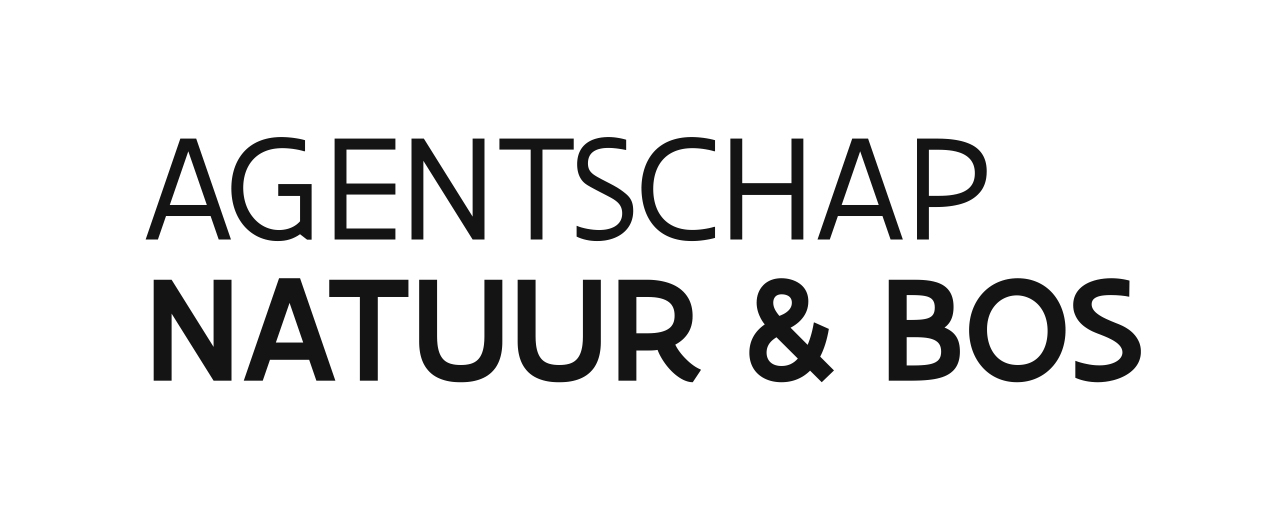 Havenlaan 88 bus 75 1000 BrusselAntwerpen, Limburg en Vlaams-Brabant
T 1700 - jacht.oost.anb@vlaanderen.beOost- en West-Vlaanderen
T 1700 - jacht.west.anb@vlaanderen.beHavenlaan 88 bus 75 1000 BrusselAntwerpen, Limburg en Vlaams-Brabant
T 1700 - jacht.oost.anb@vlaanderen.beOost- en West-Vlaanderen
T 1700 - jacht.west.anb@vlaanderen.beHavenlaan 88 bus 75 1000 BrusselAntwerpen, Limburg en Vlaams-Brabant
T 1700 - jacht.oost.anb@vlaanderen.beOost- en West-Vlaanderen
T 1700 - jacht.west.anb@vlaanderen.beHavenlaan 88 bus 75 1000 BrusselAntwerpen, Limburg en Vlaams-Brabant
T 1700 - jacht.oost.anb@vlaanderen.beOost- en West-Vlaanderen
T 1700 - jacht.west.anb@vlaanderen.beHavenlaan 88 bus 75 1000 BrusselAntwerpen, Limburg en Vlaams-Brabant
T 1700 - jacht.oost.anb@vlaanderen.beOost- en West-Vlaanderen
T 1700 - jacht.west.anb@vlaanderen.beHavenlaan 88 bus 75 1000 BrusselAntwerpen, Limburg en Vlaams-Brabant
T 1700 - jacht.oost.anb@vlaanderen.beOost- en West-Vlaanderen
T 1700 - jacht.west.anb@vlaanderen.beHavenlaan 88 bus 75 1000 BrusselAntwerpen, Limburg en Vlaams-Brabant
T 1700 - jacht.oost.anb@vlaanderen.beOost- en West-Vlaanderen
T 1700 - jacht.west.anb@vlaanderen.beHavenlaan 88 bus 75 1000 BrusselAntwerpen, Limburg en Vlaams-Brabant
T 1700 - jacht.oost.anb@vlaanderen.beOost- en West-Vlaanderen
T 1700 - jacht.west.anb@vlaanderen.beHavenlaan 88 bus 75 1000 BrusselAntwerpen, Limburg en Vlaams-Brabant
T 1700 - jacht.oost.anb@vlaanderen.beOost- en West-Vlaanderen
T 1700 - jacht.west.anb@vlaanderen.beHavenlaan 88 bus 75 1000 BrusselAntwerpen, Limburg en Vlaams-Brabant
T 1700 - jacht.oost.anb@vlaanderen.beOost- en West-Vlaanderen
T 1700 - jacht.west.anb@vlaanderen.beHavenlaan 88 bus 75 1000 BrusselAntwerpen, Limburg en Vlaams-Brabant
T 1700 - jacht.oost.anb@vlaanderen.beOost- en West-Vlaanderen
T 1700 - jacht.west.anb@vlaanderen.beHavenlaan 88 bus 75 1000 BrusselAntwerpen, Limburg en Vlaams-Brabant
T 1700 - jacht.oost.anb@vlaanderen.beOost- en West-Vlaanderen
T 1700 - jacht.west.anb@vlaanderen.beHavenlaan 88 bus 75 1000 BrusselAntwerpen, Limburg en Vlaams-Brabant
T 1700 - jacht.oost.anb@vlaanderen.beOost- en West-Vlaanderen
T 1700 - jacht.west.anb@vlaanderen.beHavenlaan 88 bus 75 1000 BrusselAntwerpen, Limburg en Vlaams-Brabant
T 1700 - jacht.oost.anb@vlaanderen.beOost- en West-Vlaanderen
T 1700 - jacht.west.anb@vlaanderen.beHavenlaan 88 bus 75 1000 BrusselAntwerpen, Limburg en Vlaams-Brabant
T 1700 - jacht.oost.anb@vlaanderen.beOost- en West-Vlaanderen
T 1700 - jacht.west.anb@vlaanderen.beHavenlaan 88 bus 75 1000 BrusselAntwerpen, Limburg en Vlaams-Brabant
T 1700 - jacht.oost.anb@vlaanderen.beOost- en West-Vlaanderen
T 1700 - jacht.west.anb@vlaanderen.beHavenlaan 88 bus 75 1000 BrusselAntwerpen, Limburg en Vlaams-Brabant
T 1700 - jacht.oost.anb@vlaanderen.beOost- en West-Vlaanderen
T 1700 - jacht.west.anb@vlaanderen.beHavenlaan 88 bus 75 1000 BrusselAntwerpen, Limburg en Vlaams-Brabant
T 1700 - jacht.oost.anb@vlaanderen.beOost- en West-Vlaanderen
T 1700 - jacht.west.anb@vlaanderen.beHavenlaan 88 bus 75 1000 BrusselAntwerpen, Limburg en Vlaams-Brabant
T 1700 - jacht.oost.anb@vlaanderen.beOost- en West-Vlaanderen
T 1700 - jacht.west.anb@vlaanderen.beHavenlaan 88 bus 75 1000 BrusselAntwerpen, Limburg en Vlaams-Brabant
T 1700 - jacht.oost.anb@vlaanderen.beOost- en West-Vlaanderen
T 1700 - jacht.west.anb@vlaanderen.beHavenlaan 88 bus 75 1000 BrusselAntwerpen, Limburg en Vlaams-Brabant
T 1700 - jacht.oost.anb@vlaanderen.beOost- en West-Vlaanderen
T 1700 - jacht.west.anb@vlaanderen.beHavenlaan 88 bus 75 1000 BrusselAntwerpen, Limburg en Vlaams-Brabant
T 1700 - jacht.oost.anb@vlaanderen.beOost- en West-Vlaanderen
T 1700 - jacht.west.anb@vlaanderen.beHavenlaan 88 bus 75 1000 BrusselAntwerpen, Limburg en Vlaams-Brabant
T 1700 - jacht.oost.anb@vlaanderen.beOost- en West-Vlaanderen
T 1700 - jacht.west.anb@vlaanderen.beHavenlaan 88 bus 75 1000 BrusselAntwerpen, Limburg en Vlaams-Brabant
T 1700 - jacht.oost.anb@vlaanderen.beOost- en West-Vlaanderen
T 1700 - jacht.west.anb@vlaanderen.beHavenlaan 88 bus 75 1000 BrusselAntwerpen, Limburg en Vlaams-Brabant
T 1700 - jacht.oost.anb@vlaanderen.beOost- en West-Vlaanderen
T 1700 - jacht.west.anb@vlaanderen.beHavenlaan 88 bus 75 1000 BrusselAntwerpen, Limburg en Vlaams-Brabant
T 1700 - jacht.oost.anb@vlaanderen.beOost- en West-Vlaanderen
T 1700 - jacht.west.anb@vlaanderen.beHavenlaan 88 bus 75 1000 BrusselAntwerpen, Limburg en Vlaams-Brabant
T 1700 - jacht.oost.anb@vlaanderen.beOost- en West-Vlaanderen
T 1700 - jacht.west.anb@vlaanderen.beHavenlaan 88 bus 75 1000 BrusselAntwerpen, Limburg en Vlaams-Brabant
T 1700 - jacht.oost.anb@vlaanderen.beOost- en West-Vlaanderen
T 1700 - jacht.west.anb@vlaanderen.beIn te vullen door de behandelende afdelingIn te vullen door de behandelende afdelingIn te vullen door de behandelende afdelingIn te vullen door de behandelende afdelingIn te vullen door de behandelende afdelingIn te vullen door de behandelende afdelingIn te vullen door de behandelende afdelingIn te vullen door de behandelende afdelingIn te vullen door de behandelende afdelingIn te vullen door de behandelende afdelingIn te vullen door de behandelende afdelingIn te vullen door de behandelende afdelingIn te vullen door de behandelende afdelingIn te vullen door de behandelende afdelingHavenlaan 88 bus 75 1000 BrusselAntwerpen, Limburg en Vlaams-Brabant
T 1700 - jacht.oost.anb@vlaanderen.beOost- en West-Vlaanderen
T 1700 - jacht.west.anb@vlaanderen.beHavenlaan 88 bus 75 1000 BrusselAntwerpen, Limburg en Vlaams-Brabant
T 1700 - jacht.oost.anb@vlaanderen.beOost- en West-Vlaanderen
T 1700 - jacht.west.anb@vlaanderen.beHavenlaan 88 bus 75 1000 BrusselAntwerpen, Limburg en Vlaams-Brabant
T 1700 - jacht.oost.anb@vlaanderen.beOost- en West-Vlaanderen
T 1700 - jacht.west.anb@vlaanderen.beHavenlaan 88 bus 75 1000 BrusselAntwerpen, Limburg en Vlaams-Brabant
T 1700 - jacht.oost.anb@vlaanderen.beOost- en West-Vlaanderen
T 1700 - jacht.west.anb@vlaanderen.beHavenlaan 88 bus 75 1000 BrusselAntwerpen, Limburg en Vlaams-Brabant
T 1700 - jacht.oost.anb@vlaanderen.beOost- en West-Vlaanderen
T 1700 - jacht.west.anb@vlaanderen.beHavenlaan 88 bus 75 1000 BrusselAntwerpen, Limburg en Vlaams-Brabant
T 1700 - jacht.oost.anb@vlaanderen.beOost- en West-Vlaanderen
T 1700 - jacht.west.anb@vlaanderen.beHavenlaan 88 bus 75 1000 BrusselAntwerpen, Limburg en Vlaams-Brabant
T 1700 - jacht.oost.anb@vlaanderen.beOost- en West-Vlaanderen
T 1700 - jacht.west.anb@vlaanderen.beHavenlaan 88 bus 75 1000 BrusselAntwerpen, Limburg en Vlaams-Brabant
T 1700 - jacht.oost.anb@vlaanderen.beOost- en West-Vlaanderen
T 1700 - jacht.west.anb@vlaanderen.beHavenlaan 88 bus 75 1000 BrusselAntwerpen, Limburg en Vlaams-Brabant
T 1700 - jacht.oost.anb@vlaanderen.beOost- en West-Vlaanderen
T 1700 - jacht.west.anb@vlaanderen.beHavenlaan 88 bus 75 1000 BrusselAntwerpen, Limburg en Vlaams-Brabant
T 1700 - jacht.oost.anb@vlaanderen.beOost- en West-Vlaanderen
T 1700 - jacht.west.anb@vlaanderen.beHavenlaan 88 bus 75 1000 BrusselAntwerpen, Limburg en Vlaams-Brabant
T 1700 - jacht.oost.anb@vlaanderen.beOost- en West-Vlaanderen
T 1700 - jacht.west.anb@vlaanderen.beHavenlaan 88 bus 75 1000 BrusselAntwerpen, Limburg en Vlaams-Brabant
T 1700 - jacht.oost.anb@vlaanderen.beOost- en West-Vlaanderen
T 1700 - jacht.west.anb@vlaanderen.beHavenlaan 88 bus 75 1000 BrusselAntwerpen, Limburg en Vlaams-Brabant
T 1700 - jacht.oost.anb@vlaanderen.beOost- en West-Vlaanderen
T 1700 - jacht.west.anb@vlaanderen.beHavenlaan 88 bus 75 1000 BrusselAntwerpen, Limburg en Vlaams-Brabant
T 1700 - jacht.oost.anb@vlaanderen.beOost- en West-Vlaanderen
T 1700 - jacht.west.anb@vlaanderen.beHavenlaan 88 bus 75 1000 BrusselAntwerpen, Limburg en Vlaams-Brabant
T 1700 - jacht.oost.anb@vlaanderen.beOost- en West-Vlaanderen
T 1700 - jacht.west.anb@vlaanderen.beHavenlaan 88 bus 75 1000 BrusselAntwerpen, Limburg en Vlaams-Brabant
T 1700 - jacht.oost.anb@vlaanderen.beOost- en West-Vlaanderen
T 1700 - jacht.west.anb@vlaanderen.beHavenlaan 88 bus 75 1000 BrusselAntwerpen, Limburg en Vlaams-Brabant
T 1700 - jacht.oost.anb@vlaanderen.beOost- en West-Vlaanderen
T 1700 - jacht.west.anb@vlaanderen.beHavenlaan 88 bus 75 1000 BrusselAntwerpen, Limburg en Vlaams-Brabant
T 1700 - jacht.oost.anb@vlaanderen.beOost- en West-Vlaanderen
T 1700 - jacht.west.anb@vlaanderen.beHavenlaan 88 bus 75 1000 BrusselAntwerpen, Limburg en Vlaams-Brabant
T 1700 - jacht.oost.anb@vlaanderen.beOost- en West-Vlaanderen
T 1700 - jacht.west.anb@vlaanderen.beHavenlaan 88 bus 75 1000 BrusselAntwerpen, Limburg en Vlaams-Brabant
T 1700 - jacht.oost.anb@vlaanderen.beOost- en West-Vlaanderen
T 1700 - jacht.west.anb@vlaanderen.beHavenlaan 88 bus 75 1000 BrusselAntwerpen, Limburg en Vlaams-Brabant
T 1700 - jacht.oost.anb@vlaanderen.beOost- en West-Vlaanderen
T 1700 - jacht.west.anb@vlaanderen.beHavenlaan 88 bus 75 1000 BrusselAntwerpen, Limburg en Vlaams-Brabant
T 1700 - jacht.oost.anb@vlaanderen.beOost- en West-Vlaanderen
T 1700 - jacht.west.anb@vlaanderen.beHavenlaan 88 bus 75 1000 BrusselAntwerpen, Limburg en Vlaams-Brabant
T 1700 - jacht.oost.anb@vlaanderen.beOost- en West-Vlaanderen
T 1700 - jacht.west.anb@vlaanderen.beHavenlaan 88 bus 75 1000 BrusselAntwerpen, Limburg en Vlaams-Brabant
T 1700 - jacht.oost.anb@vlaanderen.beOost- en West-Vlaanderen
T 1700 - jacht.west.anb@vlaanderen.beHavenlaan 88 bus 75 1000 BrusselAntwerpen, Limburg en Vlaams-Brabant
T 1700 - jacht.oost.anb@vlaanderen.beOost- en West-Vlaanderen
T 1700 - jacht.west.anb@vlaanderen.beHavenlaan 88 bus 75 1000 BrusselAntwerpen, Limburg en Vlaams-Brabant
T 1700 - jacht.oost.anb@vlaanderen.beOost- en West-Vlaanderen
T 1700 - jacht.west.anb@vlaanderen.beHavenlaan 88 bus 75 1000 BrusselAntwerpen, Limburg en Vlaams-Brabant
T 1700 - jacht.oost.anb@vlaanderen.beOost- en West-Vlaanderen
T 1700 - jacht.west.anb@vlaanderen.beHavenlaan 88 bus 75 1000 BrusselAntwerpen, Limburg en Vlaams-Brabant
T 1700 - jacht.oost.anb@vlaanderen.beOost- en West-Vlaanderen
T 1700 - jacht.west.anb@vlaanderen.beontvangstdatumontvangstdatumontvangstdatumontvangstdatumontvangstdatumontvangstdatumontvangstdatumontvangstdatumontvangstdatuminvoerdatuminvoerdatuminvoerdatuminvoerdatumHavenlaan 88 bus 75 1000 BrusselAntwerpen, Limburg en Vlaams-Brabant
T 1700 - jacht.oost.anb@vlaanderen.beOost- en West-Vlaanderen
T 1700 - jacht.west.anb@vlaanderen.beHavenlaan 88 bus 75 1000 BrusselAntwerpen, Limburg en Vlaams-Brabant
T 1700 - jacht.oost.anb@vlaanderen.beOost- en West-Vlaanderen
T 1700 - jacht.west.anb@vlaanderen.beHavenlaan 88 bus 75 1000 BrusselAntwerpen, Limburg en Vlaams-Brabant
T 1700 - jacht.oost.anb@vlaanderen.beOost- en West-Vlaanderen
T 1700 - jacht.west.anb@vlaanderen.beHavenlaan 88 bus 75 1000 BrusselAntwerpen, Limburg en Vlaams-Brabant
T 1700 - jacht.oost.anb@vlaanderen.beOost- en West-Vlaanderen
T 1700 - jacht.west.anb@vlaanderen.beHavenlaan 88 bus 75 1000 BrusselAntwerpen, Limburg en Vlaams-Brabant
T 1700 - jacht.oost.anb@vlaanderen.beOost- en West-Vlaanderen
T 1700 - jacht.west.anb@vlaanderen.beHavenlaan 88 bus 75 1000 BrusselAntwerpen, Limburg en Vlaams-Brabant
T 1700 - jacht.oost.anb@vlaanderen.beOost- en West-Vlaanderen
T 1700 - jacht.west.anb@vlaanderen.beHavenlaan 88 bus 75 1000 BrusselAntwerpen, Limburg en Vlaams-Brabant
T 1700 - jacht.oost.anb@vlaanderen.beOost- en West-Vlaanderen
T 1700 - jacht.west.anb@vlaanderen.beHavenlaan 88 bus 75 1000 BrusselAntwerpen, Limburg en Vlaams-Brabant
T 1700 - jacht.oost.anb@vlaanderen.beOost- en West-Vlaanderen
T 1700 - jacht.west.anb@vlaanderen.beHavenlaan 88 bus 75 1000 BrusselAntwerpen, Limburg en Vlaams-Brabant
T 1700 - jacht.oost.anb@vlaanderen.beOost- en West-Vlaanderen
T 1700 - jacht.west.anb@vlaanderen.beHavenlaan 88 bus 75 1000 BrusselAntwerpen, Limburg en Vlaams-Brabant
T 1700 - jacht.oost.anb@vlaanderen.beOost- en West-Vlaanderen
T 1700 - jacht.west.anb@vlaanderen.beHavenlaan 88 bus 75 1000 BrusselAntwerpen, Limburg en Vlaams-Brabant
T 1700 - jacht.oost.anb@vlaanderen.beOost- en West-Vlaanderen
T 1700 - jacht.west.anb@vlaanderen.beHavenlaan 88 bus 75 1000 BrusselAntwerpen, Limburg en Vlaams-Brabant
T 1700 - jacht.oost.anb@vlaanderen.beOost- en West-Vlaanderen
T 1700 - jacht.west.anb@vlaanderen.beHavenlaan 88 bus 75 1000 BrusselAntwerpen, Limburg en Vlaams-Brabant
T 1700 - jacht.oost.anb@vlaanderen.beOost- en West-Vlaanderen
T 1700 - jacht.west.anb@vlaanderen.beHavenlaan 88 bus 75 1000 BrusselAntwerpen, Limburg en Vlaams-Brabant
T 1700 - jacht.oost.anb@vlaanderen.beOost- en West-Vlaanderen
T 1700 - jacht.west.anb@vlaanderen.beHavenlaan 88 bus 75 1000 BrusselAntwerpen, Limburg en Vlaams-Brabant
T 1700 - jacht.oost.anb@vlaanderen.beOost- en West-Vlaanderen
T 1700 - jacht.west.anb@vlaanderen.beHavenlaan 88 bus 75 1000 BrusselAntwerpen, Limburg en Vlaams-Brabant
T 1700 - jacht.oost.anb@vlaanderen.beOost- en West-Vlaanderen
T 1700 - jacht.west.anb@vlaanderen.beHavenlaan 88 bus 75 1000 BrusselAntwerpen, Limburg en Vlaams-Brabant
T 1700 - jacht.oost.anb@vlaanderen.beOost- en West-Vlaanderen
T 1700 - jacht.west.anb@vlaanderen.beHavenlaan 88 bus 75 1000 BrusselAntwerpen, Limburg en Vlaams-Brabant
T 1700 - jacht.oost.anb@vlaanderen.beOost- en West-Vlaanderen
T 1700 - jacht.west.anb@vlaanderen.beHavenlaan 88 bus 75 1000 BrusselAntwerpen, Limburg en Vlaams-Brabant
T 1700 - jacht.oost.anb@vlaanderen.beOost- en West-Vlaanderen
T 1700 - jacht.west.anb@vlaanderen.beHavenlaan 88 bus 75 1000 BrusselAntwerpen, Limburg en Vlaams-Brabant
T 1700 - jacht.oost.anb@vlaanderen.beOost- en West-Vlaanderen
T 1700 - jacht.west.anb@vlaanderen.beHavenlaan 88 bus 75 1000 BrusselAntwerpen, Limburg en Vlaams-Brabant
T 1700 - jacht.oost.anb@vlaanderen.beOost- en West-Vlaanderen
T 1700 - jacht.west.anb@vlaanderen.beHavenlaan 88 bus 75 1000 BrusselAntwerpen, Limburg en Vlaams-Brabant
T 1700 - jacht.oost.anb@vlaanderen.beOost- en West-Vlaanderen
T 1700 - jacht.west.anb@vlaanderen.beHavenlaan 88 bus 75 1000 BrusselAntwerpen, Limburg en Vlaams-Brabant
T 1700 - jacht.oost.anb@vlaanderen.beOost- en West-Vlaanderen
T 1700 - jacht.west.anb@vlaanderen.beHavenlaan 88 bus 75 1000 BrusselAntwerpen, Limburg en Vlaams-Brabant
T 1700 - jacht.oost.anb@vlaanderen.beOost- en West-Vlaanderen
T 1700 - jacht.west.anb@vlaanderen.beHavenlaan 88 bus 75 1000 BrusselAntwerpen, Limburg en Vlaams-Brabant
T 1700 - jacht.oost.anb@vlaanderen.beOost- en West-Vlaanderen
T 1700 - jacht.west.anb@vlaanderen.beHavenlaan 88 bus 75 1000 BrusselAntwerpen, Limburg en Vlaams-Brabant
T 1700 - jacht.oost.anb@vlaanderen.beOost- en West-Vlaanderen
T 1700 - jacht.west.anb@vlaanderen.beHavenlaan 88 bus 75 1000 BrusselAntwerpen, Limburg en Vlaams-Brabant
T 1700 - jacht.oost.anb@vlaanderen.beOost- en West-Vlaanderen
T 1700 - jacht.west.anb@vlaanderen.beHavenlaan 88 bus 75 1000 BrusselAntwerpen, Limburg en Vlaams-Brabant
T 1700 - jacht.oost.anb@vlaanderen.beOost- en West-Vlaanderen
T 1700 - jacht.west.anb@vlaanderen.beHavenlaan 88 bus 75 1000 BrusselAntwerpen, Limburg en Vlaams-Brabant
T 1700 - jacht.oost.anb@vlaanderen.beOost- en West-Vlaanderen
T 1700 - jacht.west.anb@vlaanderen.beHavenlaan 88 bus 75 1000 BrusselAntwerpen, Limburg en Vlaams-Brabant
T 1700 - jacht.oost.anb@vlaanderen.beOost- en West-Vlaanderen
T 1700 - jacht.west.anb@vlaanderen.beHavenlaan 88 bus 75 1000 BrusselAntwerpen, Limburg en Vlaams-Brabant
T 1700 - jacht.oost.anb@vlaanderen.beOost- en West-Vlaanderen
T 1700 - jacht.west.anb@vlaanderen.beHavenlaan 88 bus 75 1000 BrusselAntwerpen, Limburg en Vlaams-Brabant
T 1700 - jacht.oost.anb@vlaanderen.beOost- en West-Vlaanderen
T 1700 - jacht.west.anb@vlaanderen.beHavenlaan 88 bus 75 1000 BrusselAntwerpen, Limburg en Vlaams-Brabant
T 1700 - jacht.oost.anb@vlaanderen.beOost- en West-Vlaanderen
T 1700 - jacht.west.anb@vlaanderen.beHavenlaan 88 bus 75 1000 BrusselAntwerpen, Limburg en Vlaams-Brabant
T 1700 - jacht.oost.anb@vlaanderen.beOost- en West-Vlaanderen
T 1700 - jacht.west.anb@vlaanderen.beHavenlaan 88 bus 75 1000 BrusselAntwerpen, Limburg en Vlaams-Brabant
T 1700 - jacht.oost.anb@vlaanderen.beOost- en West-Vlaanderen
T 1700 - jacht.west.anb@vlaanderen.beHavenlaan 88 bus 75 1000 BrusselAntwerpen, Limburg en Vlaams-Brabant
T 1700 - jacht.oost.anb@vlaanderen.beOost- en West-Vlaanderen
T 1700 - jacht.west.anb@vlaanderen.beHavenlaan 88 bus 75 1000 BrusselAntwerpen, Limburg en Vlaams-Brabant
T 1700 - jacht.oost.anb@vlaanderen.beOost- en West-Vlaanderen
T 1700 - jacht.west.anb@vlaanderen.beHavenlaan 88 bus 75 1000 BrusselAntwerpen, Limburg en Vlaams-Brabant
T 1700 - jacht.oost.anb@vlaanderen.beOost- en West-Vlaanderen
T 1700 - jacht.west.anb@vlaanderen.beHavenlaan 88 bus 75 1000 BrusselAntwerpen, Limburg en Vlaams-Brabant
T 1700 - jacht.oost.anb@vlaanderen.beOost- en West-Vlaanderen
T 1700 - jacht.west.anb@vlaanderen.beHavenlaan 88 bus 75 1000 BrusselAntwerpen, Limburg en Vlaams-Brabant
T 1700 - jacht.oost.anb@vlaanderen.beOost- en West-Vlaanderen
T 1700 - jacht.west.anb@vlaanderen.beHavenlaan 88 bus 75 1000 BrusselAntwerpen, Limburg en Vlaams-Brabant
T 1700 - jacht.oost.anb@vlaanderen.beOost- en West-Vlaanderen
T 1700 - jacht.west.anb@vlaanderen.beHavenlaan 88 bus 75 1000 BrusselAntwerpen, Limburg en Vlaams-Brabant
T 1700 - jacht.oost.anb@vlaanderen.beOost- en West-Vlaanderen
T 1700 - jacht.west.anb@vlaanderen.beHavenlaan 88 bus 75 1000 BrusselAntwerpen, Limburg en Vlaams-Brabant
T 1700 - jacht.oost.anb@vlaanderen.beOost- en West-Vlaanderen
T 1700 - jacht.west.anb@vlaanderen.beHavenlaan 88 bus 75 1000 BrusselAntwerpen, Limburg en Vlaams-Brabant
T 1700 - jacht.oost.anb@vlaanderen.beOost- en West-Vlaanderen
T 1700 - jacht.west.anb@vlaanderen.beHavenlaan 88 bus 75 1000 BrusselAntwerpen, Limburg en Vlaams-Brabant
T 1700 - jacht.oost.anb@vlaanderen.beOost- en West-Vlaanderen
T 1700 - jacht.west.anb@vlaanderen.beHavenlaan 88 bus 75 1000 BrusselAntwerpen, Limburg en Vlaams-Brabant
T 1700 - jacht.oost.anb@vlaanderen.beOost- en West-Vlaanderen
T 1700 - jacht.west.anb@vlaanderen.beHavenlaan 88 bus 75 1000 BrusselAntwerpen, Limburg en Vlaams-Brabant
T 1700 - jacht.oost.anb@vlaanderen.beOost- en West-Vlaanderen
T 1700 - jacht.west.anb@vlaanderen.beHavenlaan 88 bus 75 1000 BrusselAntwerpen, Limburg en Vlaams-Brabant
T 1700 - jacht.oost.anb@vlaanderen.beOost- en West-Vlaanderen
T 1700 - jacht.west.anb@vlaanderen.beHavenlaan 88 bus 75 1000 BrusselAntwerpen, Limburg en Vlaams-Brabant
T 1700 - jacht.oost.anb@vlaanderen.beOost- en West-Vlaanderen
T 1700 - jacht.west.anb@vlaanderen.beHavenlaan 88 bus 75 1000 BrusselAntwerpen, Limburg en Vlaams-Brabant
T 1700 - jacht.oost.anb@vlaanderen.beOost- en West-Vlaanderen
T 1700 - jacht.west.anb@vlaanderen.beHavenlaan 88 bus 75 1000 BrusselAntwerpen, Limburg en Vlaams-Brabant
T 1700 - jacht.oost.anb@vlaanderen.beOost- en West-Vlaanderen
T 1700 - jacht.west.anb@vlaanderen.beHavenlaan 88 bus 75 1000 BrusselAntwerpen, Limburg en Vlaams-Brabant
T 1700 - jacht.oost.anb@vlaanderen.beOost- en West-Vlaanderen
T 1700 - jacht.west.anb@vlaanderen.beHavenlaan 88 bus 75 1000 BrusselAntwerpen, Limburg en Vlaams-Brabant
T 1700 - jacht.oost.anb@vlaanderen.beOost- en West-Vlaanderen
T 1700 - jacht.west.anb@vlaanderen.beHavenlaan 88 bus 75 1000 BrusselAntwerpen, Limburg en Vlaams-Brabant
T 1700 - jacht.oost.anb@vlaanderen.beOost- en West-Vlaanderen
T 1700 - jacht.west.anb@vlaanderen.beHavenlaan 88 bus 75 1000 BrusselAntwerpen, Limburg en Vlaams-Brabant
T 1700 - jacht.oost.anb@vlaanderen.beOost- en West-Vlaanderen
T 1700 - jacht.west.anb@vlaanderen.beHavenlaan 88 bus 75 1000 BrusselAntwerpen, Limburg en Vlaams-Brabant
T 1700 - jacht.oost.anb@vlaanderen.beOost- en West-Vlaanderen
T 1700 - jacht.west.anb@vlaanderen.beWaarvoor dient dit formulier?Met dit formulier bezorgt een erkende wildbeheereenheid (WBE) of een onafhankelijke jachtrechthouder (niet aangesloten bij een erkende WBE) jaarlijks de gegevens van de voorjaarstellingen en het afschot van het vorige kalenderjaar (2022) aan het Agentschap Natuur en Bos.Wettelijke grondslagDe wettelijke grondslag voor dit formulier is te vinden in artikel 47 van het Jachtadministratiebesluit van 25 april 2014.Waarvoor dient dit formulier?Met dit formulier bezorgt een erkende wildbeheereenheid (WBE) of een onafhankelijke jachtrechthouder (niet aangesloten bij een erkende WBE) jaarlijks de gegevens van de voorjaarstellingen en het afschot van het vorige kalenderjaar (2022) aan het Agentschap Natuur en Bos.Wettelijke grondslagDe wettelijke grondslag voor dit formulier is te vinden in artikel 47 van het Jachtadministratiebesluit van 25 april 2014.Waarvoor dient dit formulier?Met dit formulier bezorgt een erkende wildbeheereenheid (WBE) of een onafhankelijke jachtrechthouder (niet aangesloten bij een erkende WBE) jaarlijks de gegevens van de voorjaarstellingen en het afschot van het vorige kalenderjaar (2022) aan het Agentschap Natuur en Bos.Wettelijke grondslagDe wettelijke grondslag voor dit formulier is te vinden in artikel 47 van het Jachtadministratiebesluit van 25 april 2014.Waarvoor dient dit formulier?Met dit formulier bezorgt een erkende wildbeheereenheid (WBE) of een onafhankelijke jachtrechthouder (niet aangesloten bij een erkende WBE) jaarlijks de gegevens van de voorjaarstellingen en het afschot van het vorige kalenderjaar (2022) aan het Agentschap Natuur en Bos.Wettelijke grondslagDe wettelijke grondslag voor dit formulier is te vinden in artikel 47 van het Jachtadministratiebesluit van 25 april 2014.Waarvoor dient dit formulier?Met dit formulier bezorgt een erkende wildbeheereenheid (WBE) of een onafhankelijke jachtrechthouder (niet aangesloten bij een erkende WBE) jaarlijks de gegevens van de voorjaarstellingen en het afschot van het vorige kalenderjaar (2022) aan het Agentschap Natuur en Bos.Wettelijke grondslagDe wettelijke grondslag voor dit formulier is te vinden in artikel 47 van het Jachtadministratiebesluit van 25 april 2014.Waarvoor dient dit formulier?Met dit formulier bezorgt een erkende wildbeheereenheid (WBE) of een onafhankelijke jachtrechthouder (niet aangesloten bij een erkende WBE) jaarlijks de gegevens van de voorjaarstellingen en het afschot van het vorige kalenderjaar (2022) aan het Agentschap Natuur en Bos.Wettelijke grondslagDe wettelijke grondslag voor dit formulier is te vinden in artikel 47 van het Jachtadministratiebesluit van 25 april 2014.Waarvoor dient dit formulier?Met dit formulier bezorgt een erkende wildbeheereenheid (WBE) of een onafhankelijke jachtrechthouder (niet aangesloten bij een erkende WBE) jaarlijks de gegevens van de voorjaarstellingen en het afschot van het vorige kalenderjaar (2022) aan het Agentschap Natuur en Bos.Wettelijke grondslagDe wettelijke grondslag voor dit formulier is te vinden in artikel 47 van het Jachtadministratiebesluit van 25 april 2014.Waarvoor dient dit formulier?Met dit formulier bezorgt een erkende wildbeheereenheid (WBE) of een onafhankelijke jachtrechthouder (niet aangesloten bij een erkende WBE) jaarlijks de gegevens van de voorjaarstellingen en het afschot van het vorige kalenderjaar (2022) aan het Agentschap Natuur en Bos.Wettelijke grondslagDe wettelijke grondslag voor dit formulier is te vinden in artikel 47 van het Jachtadministratiebesluit van 25 april 2014.Waarvoor dient dit formulier?Met dit formulier bezorgt een erkende wildbeheereenheid (WBE) of een onafhankelijke jachtrechthouder (niet aangesloten bij een erkende WBE) jaarlijks de gegevens van de voorjaarstellingen en het afschot van het vorige kalenderjaar (2022) aan het Agentschap Natuur en Bos.Wettelijke grondslagDe wettelijke grondslag voor dit formulier is te vinden in artikel 47 van het Jachtadministratiebesluit van 25 april 2014.Waarvoor dient dit formulier?Met dit formulier bezorgt een erkende wildbeheereenheid (WBE) of een onafhankelijke jachtrechthouder (niet aangesloten bij een erkende WBE) jaarlijks de gegevens van de voorjaarstellingen en het afschot van het vorige kalenderjaar (2022) aan het Agentschap Natuur en Bos.Wettelijke grondslagDe wettelijke grondslag voor dit formulier is te vinden in artikel 47 van het Jachtadministratiebesluit van 25 april 2014.Waarvoor dient dit formulier?Met dit formulier bezorgt een erkende wildbeheereenheid (WBE) of een onafhankelijke jachtrechthouder (niet aangesloten bij een erkende WBE) jaarlijks de gegevens van de voorjaarstellingen en het afschot van het vorige kalenderjaar (2022) aan het Agentschap Natuur en Bos.Wettelijke grondslagDe wettelijke grondslag voor dit formulier is te vinden in artikel 47 van het Jachtadministratiebesluit van 25 april 2014.Waarvoor dient dit formulier?Met dit formulier bezorgt een erkende wildbeheereenheid (WBE) of een onafhankelijke jachtrechthouder (niet aangesloten bij een erkende WBE) jaarlijks de gegevens van de voorjaarstellingen en het afschot van het vorige kalenderjaar (2022) aan het Agentschap Natuur en Bos.Wettelijke grondslagDe wettelijke grondslag voor dit formulier is te vinden in artikel 47 van het Jachtadministratiebesluit van 25 april 2014.Waarvoor dient dit formulier?Met dit formulier bezorgt een erkende wildbeheereenheid (WBE) of een onafhankelijke jachtrechthouder (niet aangesloten bij een erkende WBE) jaarlijks de gegevens van de voorjaarstellingen en het afschot van het vorige kalenderjaar (2022) aan het Agentschap Natuur en Bos.Wettelijke grondslagDe wettelijke grondslag voor dit formulier is te vinden in artikel 47 van het Jachtadministratiebesluit van 25 april 2014.Waarvoor dient dit formulier?Met dit formulier bezorgt een erkende wildbeheereenheid (WBE) of een onafhankelijke jachtrechthouder (niet aangesloten bij een erkende WBE) jaarlijks de gegevens van de voorjaarstellingen en het afschot van het vorige kalenderjaar (2022) aan het Agentschap Natuur en Bos.Wettelijke grondslagDe wettelijke grondslag voor dit formulier is te vinden in artikel 47 van het Jachtadministratiebesluit van 25 april 2014.Waarvoor dient dit formulier?Met dit formulier bezorgt een erkende wildbeheereenheid (WBE) of een onafhankelijke jachtrechthouder (niet aangesloten bij een erkende WBE) jaarlijks de gegevens van de voorjaarstellingen en het afschot van het vorige kalenderjaar (2022) aan het Agentschap Natuur en Bos.Wettelijke grondslagDe wettelijke grondslag voor dit formulier is te vinden in artikel 47 van het Jachtadministratiebesluit van 25 april 2014.Waarvoor dient dit formulier?Met dit formulier bezorgt een erkende wildbeheereenheid (WBE) of een onafhankelijke jachtrechthouder (niet aangesloten bij een erkende WBE) jaarlijks de gegevens van de voorjaarstellingen en het afschot van het vorige kalenderjaar (2022) aan het Agentschap Natuur en Bos.Wettelijke grondslagDe wettelijke grondslag voor dit formulier is te vinden in artikel 47 van het Jachtadministratiebesluit van 25 april 2014.Waarvoor dient dit formulier?Met dit formulier bezorgt een erkende wildbeheereenheid (WBE) of een onafhankelijke jachtrechthouder (niet aangesloten bij een erkende WBE) jaarlijks de gegevens van de voorjaarstellingen en het afschot van het vorige kalenderjaar (2022) aan het Agentschap Natuur en Bos.Wettelijke grondslagDe wettelijke grondslag voor dit formulier is te vinden in artikel 47 van het Jachtadministratiebesluit van 25 april 2014.Waarvoor dient dit formulier?Met dit formulier bezorgt een erkende wildbeheereenheid (WBE) of een onafhankelijke jachtrechthouder (niet aangesloten bij een erkende WBE) jaarlijks de gegevens van de voorjaarstellingen en het afschot van het vorige kalenderjaar (2022) aan het Agentschap Natuur en Bos.Wettelijke grondslagDe wettelijke grondslag voor dit formulier is te vinden in artikel 47 van het Jachtadministratiebesluit van 25 april 2014.Waarvoor dient dit formulier?Met dit formulier bezorgt een erkende wildbeheereenheid (WBE) of een onafhankelijke jachtrechthouder (niet aangesloten bij een erkende WBE) jaarlijks de gegevens van de voorjaarstellingen en het afschot van het vorige kalenderjaar (2022) aan het Agentschap Natuur en Bos.Wettelijke grondslagDe wettelijke grondslag voor dit formulier is te vinden in artikel 47 van het Jachtadministratiebesluit van 25 april 2014.Waarvoor dient dit formulier?Met dit formulier bezorgt een erkende wildbeheereenheid (WBE) of een onafhankelijke jachtrechthouder (niet aangesloten bij een erkende WBE) jaarlijks de gegevens van de voorjaarstellingen en het afschot van het vorige kalenderjaar (2022) aan het Agentschap Natuur en Bos.Wettelijke grondslagDe wettelijke grondslag voor dit formulier is te vinden in artikel 47 van het Jachtadministratiebesluit van 25 april 2014.Waarvoor dient dit formulier?Met dit formulier bezorgt een erkende wildbeheereenheid (WBE) of een onafhankelijke jachtrechthouder (niet aangesloten bij een erkende WBE) jaarlijks de gegevens van de voorjaarstellingen en het afschot van het vorige kalenderjaar (2022) aan het Agentschap Natuur en Bos.Wettelijke grondslagDe wettelijke grondslag voor dit formulier is te vinden in artikel 47 van het Jachtadministratiebesluit van 25 april 2014.Waarvoor dient dit formulier?Met dit formulier bezorgt een erkende wildbeheereenheid (WBE) of een onafhankelijke jachtrechthouder (niet aangesloten bij een erkende WBE) jaarlijks de gegevens van de voorjaarstellingen en het afschot van het vorige kalenderjaar (2022) aan het Agentschap Natuur en Bos.Wettelijke grondslagDe wettelijke grondslag voor dit formulier is te vinden in artikel 47 van het Jachtadministratiebesluit van 25 april 2014.Waarvoor dient dit formulier?Met dit formulier bezorgt een erkende wildbeheereenheid (WBE) of een onafhankelijke jachtrechthouder (niet aangesloten bij een erkende WBE) jaarlijks de gegevens van de voorjaarstellingen en het afschot van het vorige kalenderjaar (2022) aan het Agentschap Natuur en Bos.Wettelijke grondslagDe wettelijke grondslag voor dit formulier is te vinden in artikel 47 van het Jachtadministratiebesluit van 25 april 2014.Waarvoor dient dit formulier?Met dit formulier bezorgt een erkende wildbeheereenheid (WBE) of een onafhankelijke jachtrechthouder (niet aangesloten bij een erkende WBE) jaarlijks de gegevens van de voorjaarstellingen en het afschot van het vorige kalenderjaar (2022) aan het Agentschap Natuur en Bos.Wettelijke grondslagDe wettelijke grondslag voor dit formulier is te vinden in artikel 47 van het Jachtadministratiebesluit van 25 april 2014.Waarvoor dient dit formulier?Met dit formulier bezorgt een erkende wildbeheereenheid (WBE) of een onafhankelijke jachtrechthouder (niet aangesloten bij een erkende WBE) jaarlijks de gegevens van de voorjaarstellingen en het afschot van het vorige kalenderjaar (2022) aan het Agentschap Natuur en Bos.Wettelijke grondslagDe wettelijke grondslag voor dit formulier is te vinden in artikel 47 van het Jachtadministratiebesluit van 25 april 2014.Waarvoor dient dit formulier?Met dit formulier bezorgt een erkende wildbeheereenheid (WBE) of een onafhankelijke jachtrechthouder (niet aangesloten bij een erkende WBE) jaarlijks de gegevens van de voorjaarstellingen en het afschot van het vorige kalenderjaar (2022) aan het Agentschap Natuur en Bos.Wettelijke grondslagDe wettelijke grondslag voor dit formulier is te vinden in artikel 47 van het Jachtadministratiebesluit van 25 april 2014.Waarvoor dient dit formulier?Met dit formulier bezorgt een erkende wildbeheereenheid (WBE) of een onafhankelijke jachtrechthouder (niet aangesloten bij een erkende WBE) jaarlijks de gegevens van de voorjaarstellingen en het afschot van het vorige kalenderjaar (2022) aan het Agentschap Natuur en Bos.Wettelijke grondslagDe wettelijke grondslag voor dit formulier is te vinden in artikel 47 van het Jachtadministratiebesluit van 25 april 2014.Waarvoor dient dit formulier?Met dit formulier bezorgt een erkende wildbeheereenheid (WBE) of een onafhankelijke jachtrechthouder (niet aangesloten bij een erkende WBE) jaarlijks de gegevens van de voorjaarstellingen en het afschot van het vorige kalenderjaar (2022) aan het Agentschap Natuur en Bos.Wettelijke grondslagDe wettelijke grondslag voor dit formulier is te vinden in artikel 47 van het Jachtadministratiebesluit van 25 april 2014.Waarvoor dient dit formulier?Met dit formulier bezorgt een erkende wildbeheereenheid (WBE) of een onafhankelijke jachtrechthouder (niet aangesloten bij een erkende WBE) jaarlijks de gegevens van de voorjaarstellingen en het afschot van het vorige kalenderjaar (2022) aan het Agentschap Natuur en Bos.Wettelijke grondslagDe wettelijke grondslag voor dit formulier is te vinden in artikel 47 van het Jachtadministratiebesluit van 25 april 2014.Waarvoor dient dit formulier?Met dit formulier bezorgt een erkende wildbeheereenheid (WBE) of een onafhankelijke jachtrechthouder (niet aangesloten bij een erkende WBE) jaarlijks de gegevens van de voorjaarstellingen en het afschot van het vorige kalenderjaar (2022) aan het Agentschap Natuur en Bos.Wettelijke grondslagDe wettelijke grondslag voor dit formulier is te vinden in artikel 47 van het Jachtadministratiebesluit van 25 april 2014.Waarvoor dient dit formulier?Met dit formulier bezorgt een erkende wildbeheereenheid (WBE) of een onafhankelijke jachtrechthouder (niet aangesloten bij een erkende WBE) jaarlijks de gegevens van de voorjaarstellingen en het afschot van het vorige kalenderjaar (2022) aan het Agentschap Natuur en Bos.Wettelijke grondslagDe wettelijke grondslag voor dit formulier is te vinden in artikel 47 van het Jachtadministratiebesluit van 25 april 2014.Waarvoor dient dit formulier?Met dit formulier bezorgt een erkende wildbeheereenheid (WBE) of een onafhankelijke jachtrechthouder (niet aangesloten bij een erkende WBE) jaarlijks de gegevens van de voorjaarstellingen en het afschot van het vorige kalenderjaar (2022) aan het Agentschap Natuur en Bos.Wettelijke grondslagDe wettelijke grondslag voor dit formulier is te vinden in artikel 47 van het Jachtadministratiebesluit van 25 april 2014.Waarvoor dient dit formulier?Met dit formulier bezorgt een erkende wildbeheereenheid (WBE) of een onafhankelijke jachtrechthouder (niet aangesloten bij een erkende WBE) jaarlijks de gegevens van de voorjaarstellingen en het afschot van het vorige kalenderjaar (2022) aan het Agentschap Natuur en Bos.Wettelijke grondslagDe wettelijke grondslag voor dit formulier is te vinden in artikel 47 van het Jachtadministratiebesluit van 25 april 2014.Waarvoor dient dit formulier?Met dit formulier bezorgt een erkende wildbeheereenheid (WBE) of een onafhankelijke jachtrechthouder (niet aangesloten bij een erkende WBE) jaarlijks de gegevens van de voorjaarstellingen en het afschot van het vorige kalenderjaar (2022) aan het Agentschap Natuur en Bos.Wettelijke grondslagDe wettelijke grondslag voor dit formulier is te vinden in artikel 47 van het Jachtadministratiebesluit van 25 april 2014.Waarvoor dient dit formulier?Met dit formulier bezorgt een erkende wildbeheereenheid (WBE) of een onafhankelijke jachtrechthouder (niet aangesloten bij een erkende WBE) jaarlijks de gegevens van de voorjaarstellingen en het afschot van het vorige kalenderjaar (2022) aan het Agentschap Natuur en Bos.Wettelijke grondslagDe wettelijke grondslag voor dit formulier is te vinden in artikel 47 van het Jachtadministratiebesluit van 25 april 2014.Waarvoor dient dit formulier?Met dit formulier bezorgt een erkende wildbeheereenheid (WBE) of een onafhankelijke jachtrechthouder (niet aangesloten bij een erkende WBE) jaarlijks de gegevens van de voorjaarstellingen en het afschot van het vorige kalenderjaar (2022) aan het Agentschap Natuur en Bos.Wettelijke grondslagDe wettelijke grondslag voor dit formulier is te vinden in artikel 47 van het Jachtadministratiebesluit van 25 april 2014.Waarvoor dient dit formulier?Met dit formulier bezorgt een erkende wildbeheereenheid (WBE) of een onafhankelijke jachtrechthouder (niet aangesloten bij een erkende WBE) jaarlijks de gegevens van de voorjaarstellingen en het afschot van het vorige kalenderjaar (2022) aan het Agentschap Natuur en Bos.Wettelijke grondslagDe wettelijke grondslag voor dit formulier is te vinden in artikel 47 van het Jachtadministratiebesluit van 25 april 2014.Waarvoor dient dit formulier?Met dit formulier bezorgt een erkende wildbeheereenheid (WBE) of een onafhankelijke jachtrechthouder (niet aangesloten bij een erkende WBE) jaarlijks de gegevens van de voorjaarstellingen en het afschot van het vorige kalenderjaar (2022) aan het Agentschap Natuur en Bos.Wettelijke grondslagDe wettelijke grondslag voor dit formulier is te vinden in artikel 47 van het Jachtadministratiebesluit van 25 april 2014.Waarvoor dient dit formulier?Met dit formulier bezorgt een erkende wildbeheereenheid (WBE) of een onafhankelijke jachtrechthouder (niet aangesloten bij een erkende WBE) jaarlijks de gegevens van de voorjaarstellingen en het afschot van het vorige kalenderjaar (2022) aan het Agentschap Natuur en Bos.Wettelijke grondslagDe wettelijke grondslag voor dit formulier is te vinden in artikel 47 van het Jachtadministratiebesluit van 25 april 2014.Waarvoor dient dit formulier?Met dit formulier bezorgt een erkende wildbeheereenheid (WBE) of een onafhankelijke jachtrechthouder (niet aangesloten bij een erkende WBE) jaarlijks de gegevens van de voorjaarstellingen en het afschot van het vorige kalenderjaar (2022) aan het Agentschap Natuur en Bos.Wettelijke grondslagDe wettelijke grondslag voor dit formulier is te vinden in artikel 47 van het Jachtadministratiebesluit van 25 april 2014.Waarvoor dient dit formulier?Met dit formulier bezorgt een erkende wildbeheereenheid (WBE) of een onafhankelijke jachtrechthouder (niet aangesloten bij een erkende WBE) jaarlijks de gegevens van de voorjaarstellingen en het afschot van het vorige kalenderjaar (2022) aan het Agentschap Natuur en Bos.Wettelijke grondslagDe wettelijke grondslag voor dit formulier is te vinden in artikel 47 van het Jachtadministratiebesluit van 25 april 2014.Waarvoor dient dit formulier?Met dit formulier bezorgt een erkende wildbeheereenheid (WBE) of een onafhankelijke jachtrechthouder (niet aangesloten bij een erkende WBE) jaarlijks de gegevens van de voorjaarstellingen en het afschot van het vorige kalenderjaar (2022) aan het Agentschap Natuur en Bos.Wettelijke grondslagDe wettelijke grondslag voor dit formulier is te vinden in artikel 47 van het Jachtadministratiebesluit van 25 april 2014.Waarvoor dient dit formulier?Met dit formulier bezorgt een erkende wildbeheereenheid (WBE) of een onafhankelijke jachtrechthouder (niet aangesloten bij een erkende WBE) jaarlijks de gegevens van de voorjaarstellingen en het afschot van het vorige kalenderjaar (2022) aan het Agentschap Natuur en Bos.Wettelijke grondslagDe wettelijke grondslag voor dit formulier is te vinden in artikel 47 van het Jachtadministratiebesluit van 25 april 2014.Waarvoor dient dit formulier?Met dit formulier bezorgt een erkende wildbeheereenheid (WBE) of een onafhankelijke jachtrechthouder (niet aangesloten bij een erkende WBE) jaarlijks de gegevens van de voorjaarstellingen en het afschot van het vorige kalenderjaar (2022) aan het Agentschap Natuur en Bos.Wettelijke grondslagDe wettelijke grondslag voor dit formulier is te vinden in artikel 47 van het Jachtadministratiebesluit van 25 april 2014.Waarvoor dient dit formulier?Met dit formulier bezorgt een erkende wildbeheereenheid (WBE) of een onafhankelijke jachtrechthouder (niet aangesloten bij een erkende WBE) jaarlijks de gegevens van de voorjaarstellingen en het afschot van het vorige kalenderjaar (2022) aan het Agentschap Natuur en Bos.Wettelijke grondslagDe wettelijke grondslag voor dit formulier is te vinden in artikel 47 van het Jachtadministratiebesluit van 25 april 2014.Waarvoor dient dit formulier?Met dit formulier bezorgt een erkende wildbeheereenheid (WBE) of een onafhankelijke jachtrechthouder (niet aangesloten bij een erkende WBE) jaarlijks de gegevens van de voorjaarstellingen en het afschot van het vorige kalenderjaar (2022) aan het Agentschap Natuur en Bos.Wettelijke grondslagDe wettelijke grondslag voor dit formulier is te vinden in artikel 47 van het Jachtadministratiebesluit van 25 april 2014.Waarvoor dient dit formulier?Met dit formulier bezorgt een erkende wildbeheereenheid (WBE) of een onafhankelijke jachtrechthouder (niet aangesloten bij een erkende WBE) jaarlijks de gegevens van de voorjaarstellingen en het afschot van het vorige kalenderjaar (2022) aan het Agentschap Natuur en Bos.Wettelijke grondslagDe wettelijke grondslag voor dit formulier is te vinden in artikel 47 van het Jachtadministratiebesluit van 25 april 2014.Waarvoor dient dit formulier?Met dit formulier bezorgt een erkende wildbeheereenheid (WBE) of een onafhankelijke jachtrechthouder (niet aangesloten bij een erkende WBE) jaarlijks de gegevens van de voorjaarstellingen en het afschot van het vorige kalenderjaar (2022) aan het Agentschap Natuur en Bos.Wettelijke grondslagDe wettelijke grondslag voor dit formulier is te vinden in artikel 47 van het Jachtadministratiebesluit van 25 april 2014.Waarvoor dient dit formulier?Met dit formulier bezorgt een erkende wildbeheereenheid (WBE) of een onafhankelijke jachtrechthouder (niet aangesloten bij een erkende WBE) jaarlijks de gegevens van de voorjaarstellingen en het afschot van het vorige kalenderjaar (2022) aan het Agentschap Natuur en Bos.Wettelijke grondslagDe wettelijke grondslag voor dit formulier is te vinden in artikel 47 van het Jachtadministratiebesluit van 25 april 2014.Waarvoor dient dit formulier?Met dit formulier bezorgt een erkende wildbeheereenheid (WBE) of een onafhankelijke jachtrechthouder (niet aangesloten bij een erkende WBE) jaarlijks de gegevens van de voorjaarstellingen en het afschot van het vorige kalenderjaar (2022) aan het Agentschap Natuur en Bos.Wettelijke grondslagDe wettelijke grondslag voor dit formulier is te vinden in artikel 47 van het Jachtadministratiebesluit van 25 april 2014.Waarvoor dient dit formulier?Met dit formulier bezorgt een erkende wildbeheereenheid (WBE) of een onafhankelijke jachtrechthouder (niet aangesloten bij een erkende WBE) jaarlijks de gegevens van de voorjaarstellingen en het afschot van het vorige kalenderjaar (2022) aan het Agentschap Natuur en Bos.Wettelijke grondslagDe wettelijke grondslag voor dit formulier is te vinden in artikel 47 van het Jachtadministratiebesluit van 25 april 2014.Waarvoor dient dit formulier?Met dit formulier bezorgt een erkende wildbeheereenheid (WBE) of een onafhankelijke jachtrechthouder (niet aangesloten bij een erkende WBE) jaarlijks de gegevens van de voorjaarstellingen en het afschot van het vorige kalenderjaar (2022) aan het Agentschap Natuur en Bos.Wettelijke grondslagDe wettelijke grondslag voor dit formulier is te vinden in artikel 47 van het Jachtadministratiebesluit van 25 april 2014.Waarvoor dient dit formulier?Met dit formulier bezorgt een erkende wildbeheereenheid (WBE) of een onafhankelijke jachtrechthouder (niet aangesloten bij een erkende WBE) jaarlijks de gegevens van de voorjaarstellingen en het afschot van het vorige kalenderjaar (2022) aan het Agentschap Natuur en Bos.Wettelijke grondslagDe wettelijke grondslag voor dit formulier is te vinden in artikel 47 van het Jachtadministratiebesluit van 25 april 2014.Waarvoor dient dit formulier?Met dit formulier bezorgt een erkende wildbeheereenheid (WBE) of een onafhankelijke jachtrechthouder (niet aangesloten bij een erkende WBE) jaarlijks de gegevens van de voorjaarstellingen en het afschot van het vorige kalenderjaar (2022) aan het Agentschap Natuur en Bos.Wettelijke grondslagDe wettelijke grondslag voor dit formulier is te vinden in artikel 47 van het Jachtadministratiebesluit van 25 april 2014.Waarvoor dient dit formulier?Met dit formulier bezorgt een erkende wildbeheereenheid (WBE) of een onafhankelijke jachtrechthouder (niet aangesloten bij een erkende WBE) jaarlijks de gegevens van de voorjaarstellingen en het afschot van het vorige kalenderjaar (2022) aan het Agentschap Natuur en Bos.Wettelijke grondslagDe wettelijke grondslag voor dit formulier is te vinden in artikel 47 van het Jachtadministratiebesluit van 25 april 2014.Waarvoor dient dit formulier?Met dit formulier bezorgt een erkende wildbeheereenheid (WBE) of een onafhankelijke jachtrechthouder (niet aangesloten bij een erkende WBE) jaarlijks de gegevens van de voorjaarstellingen en het afschot van het vorige kalenderjaar (2022) aan het Agentschap Natuur en Bos.Wettelijke grondslagDe wettelijke grondslag voor dit formulier is te vinden in artikel 47 van het Jachtadministratiebesluit van 25 april 2014.Gegevens van de indienerGegevens van de indienerGegevens van de indienerGegevens van de indienerGegevens van de indienerGegevens van de indienerGegevens van de indienerGegevens van de indienerGegevens van de indienerGegevens van de indienerGegevens van de indienerGegevens van de indienerGegevens van de indienerGegevens van de indienerGegevens van de indienerGegevens van de indienerGegevens van de indienerGegevens van de indienerGegevens van de indienerGegevens van de indienerGegevens van de indienerGegevens van de indienerGegevens van de indienerGegevens van de indienerGegevens van de indienerGegevens van de indienerGegevens van de indienerGegevens van de indienerGegevens van de indienerGegevens van de indienerGegevens van de indienerGegevens van de indienerGegevens van de indienerGegevens van de indienerGegevens van de indienerGegevens van de indienerGegevens van de indienerGegevens van de indienerGegevens van de indienerGegevens van de indienerGegevens van de indienerGegevens van de indienerGegevens van de indienerGegevens van de indienerGegevens van de indienerGegevens van de indienerGegevens van de indienerGegevens van de indienerGegevens van de indienerGegevens van de indienerGegevens van de indienerGegevens van de indienerGegevens van de indienerGegevens van de indienerGegevens van de indienerGegevens van de indiener1Vul uw persoonlijke gegevens in.Uw geboortedatum hoeft u alleen in te vullen als u niet over een rijksregisternummer beschikt.Vul uw persoonlijke gegevens in.Uw geboortedatum hoeft u alleen in te vullen als u niet over een rijksregisternummer beschikt.Vul uw persoonlijke gegevens in.Uw geboortedatum hoeft u alleen in te vullen als u niet over een rijksregisternummer beschikt.Vul uw persoonlijke gegevens in.Uw geboortedatum hoeft u alleen in te vullen als u niet over een rijksregisternummer beschikt.Vul uw persoonlijke gegevens in.Uw geboortedatum hoeft u alleen in te vullen als u niet over een rijksregisternummer beschikt.Vul uw persoonlijke gegevens in.Uw geboortedatum hoeft u alleen in te vullen als u niet over een rijksregisternummer beschikt.Vul uw persoonlijke gegevens in.Uw geboortedatum hoeft u alleen in te vullen als u niet over een rijksregisternummer beschikt.Vul uw persoonlijke gegevens in.Uw geboortedatum hoeft u alleen in te vullen als u niet over een rijksregisternummer beschikt.Vul uw persoonlijke gegevens in.Uw geboortedatum hoeft u alleen in te vullen als u niet over een rijksregisternummer beschikt.Vul uw persoonlijke gegevens in.Uw geboortedatum hoeft u alleen in te vullen als u niet over een rijksregisternummer beschikt.Vul uw persoonlijke gegevens in.Uw geboortedatum hoeft u alleen in te vullen als u niet over een rijksregisternummer beschikt.Vul uw persoonlijke gegevens in.Uw geboortedatum hoeft u alleen in te vullen als u niet over een rijksregisternummer beschikt.Vul uw persoonlijke gegevens in.Uw geboortedatum hoeft u alleen in te vullen als u niet over een rijksregisternummer beschikt.Vul uw persoonlijke gegevens in.Uw geboortedatum hoeft u alleen in te vullen als u niet over een rijksregisternummer beschikt.Vul uw persoonlijke gegevens in.Uw geboortedatum hoeft u alleen in te vullen als u niet over een rijksregisternummer beschikt.Vul uw persoonlijke gegevens in.Uw geboortedatum hoeft u alleen in te vullen als u niet over een rijksregisternummer beschikt.Vul uw persoonlijke gegevens in.Uw geboortedatum hoeft u alleen in te vullen als u niet over een rijksregisternummer beschikt.Vul uw persoonlijke gegevens in.Uw geboortedatum hoeft u alleen in te vullen als u niet over een rijksregisternummer beschikt.Vul uw persoonlijke gegevens in.Uw geboortedatum hoeft u alleen in te vullen als u niet over een rijksregisternummer beschikt.Vul uw persoonlijke gegevens in.Uw geboortedatum hoeft u alleen in te vullen als u niet over een rijksregisternummer beschikt.Vul uw persoonlijke gegevens in.Uw geboortedatum hoeft u alleen in te vullen als u niet over een rijksregisternummer beschikt.Vul uw persoonlijke gegevens in.Uw geboortedatum hoeft u alleen in te vullen als u niet over een rijksregisternummer beschikt.Vul uw persoonlijke gegevens in.Uw geboortedatum hoeft u alleen in te vullen als u niet over een rijksregisternummer beschikt.Vul uw persoonlijke gegevens in.Uw geboortedatum hoeft u alleen in te vullen als u niet over een rijksregisternummer beschikt.Vul uw persoonlijke gegevens in.Uw geboortedatum hoeft u alleen in te vullen als u niet over een rijksregisternummer beschikt.Vul uw persoonlijke gegevens in.Uw geboortedatum hoeft u alleen in te vullen als u niet over een rijksregisternummer beschikt.Vul uw persoonlijke gegevens in.Uw geboortedatum hoeft u alleen in te vullen als u niet over een rijksregisternummer beschikt.Vul uw persoonlijke gegevens in.Uw geboortedatum hoeft u alleen in te vullen als u niet over een rijksregisternummer beschikt.Vul uw persoonlijke gegevens in.Uw geboortedatum hoeft u alleen in te vullen als u niet over een rijksregisternummer beschikt.Vul uw persoonlijke gegevens in.Uw geboortedatum hoeft u alleen in te vullen als u niet over een rijksregisternummer beschikt.Vul uw persoonlijke gegevens in.Uw geboortedatum hoeft u alleen in te vullen als u niet over een rijksregisternummer beschikt.Vul uw persoonlijke gegevens in.Uw geboortedatum hoeft u alleen in te vullen als u niet over een rijksregisternummer beschikt.Vul uw persoonlijke gegevens in.Uw geboortedatum hoeft u alleen in te vullen als u niet over een rijksregisternummer beschikt.Vul uw persoonlijke gegevens in.Uw geboortedatum hoeft u alleen in te vullen als u niet over een rijksregisternummer beschikt.Vul uw persoonlijke gegevens in.Uw geboortedatum hoeft u alleen in te vullen als u niet over een rijksregisternummer beschikt.Vul uw persoonlijke gegevens in.Uw geboortedatum hoeft u alleen in te vullen als u niet over een rijksregisternummer beschikt.Vul uw persoonlijke gegevens in.Uw geboortedatum hoeft u alleen in te vullen als u niet over een rijksregisternummer beschikt.Vul uw persoonlijke gegevens in.Uw geboortedatum hoeft u alleen in te vullen als u niet over een rijksregisternummer beschikt.Vul uw persoonlijke gegevens in.Uw geboortedatum hoeft u alleen in te vullen als u niet over een rijksregisternummer beschikt.Vul uw persoonlijke gegevens in.Uw geboortedatum hoeft u alleen in te vullen als u niet over een rijksregisternummer beschikt.Vul uw persoonlijke gegevens in.Uw geboortedatum hoeft u alleen in te vullen als u niet over een rijksregisternummer beschikt.Vul uw persoonlijke gegevens in.Uw geboortedatum hoeft u alleen in te vullen als u niet over een rijksregisternummer beschikt.Vul uw persoonlijke gegevens in.Uw geboortedatum hoeft u alleen in te vullen als u niet over een rijksregisternummer beschikt.Vul uw persoonlijke gegevens in.Uw geboortedatum hoeft u alleen in te vullen als u niet over een rijksregisternummer beschikt.Vul uw persoonlijke gegevens in.Uw geboortedatum hoeft u alleen in te vullen als u niet over een rijksregisternummer beschikt.Vul uw persoonlijke gegevens in.Uw geboortedatum hoeft u alleen in te vullen als u niet over een rijksregisternummer beschikt.Vul uw persoonlijke gegevens in.Uw geboortedatum hoeft u alleen in te vullen als u niet over een rijksregisternummer beschikt.Vul uw persoonlijke gegevens in.Uw geboortedatum hoeft u alleen in te vullen als u niet over een rijksregisternummer beschikt.Vul uw persoonlijke gegevens in.Uw geboortedatum hoeft u alleen in te vullen als u niet over een rijksregisternummer beschikt.Vul uw persoonlijke gegevens in.Uw geboortedatum hoeft u alleen in te vullen als u niet over een rijksregisternummer beschikt.Vul uw persoonlijke gegevens in.Uw geboortedatum hoeft u alleen in te vullen als u niet over een rijksregisternummer beschikt.Vul uw persoonlijke gegevens in.Uw geboortedatum hoeft u alleen in te vullen als u niet over een rijksregisternummer beschikt.Vul uw persoonlijke gegevens in.Uw geboortedatum hoeft u alleen in te vullen als u niet over een rijksregisternummer beschikt.Vul uw persoonlijke gegevens in.Uw geboortedatum hoeft u alleen in te vullen als u niet over een rijksregisternummer beschikt.Vul uw persoonlijke gegevens in.Uw geboortedatum hoeft u alleen in te vullen als u niet over een rijksregisternummer beschikt.Vul uw persoonlijke gegevens in.Uw geboortedatum hoeft u alleen in te vullen als u niet over een rijksregisternummer beschikt.nationaliteitnationaliteitnationaliteitnationaliteitnationaliteitnationaliteitnationaliteitnationaliteitnationaliteitnationaliteitnationaliteitnationaliteitnationaliteitrijksregisternummerrijksregisternummerrijksregisternummerrijksregisternummerrijksregisternummerrijksregisternummerrijksregisternummerrijksregisternummerrijksregisternummerrijksregisternummerrijksregisternummerrijksregisternummerrijksregisternummerrijksregisternummer--....geboortedatumgeboortedatumgeboortedatumgeboortedatumgeboortedatumgeboortedatumgeboortedatumgeboortedatumgeboortedatumgeboortedatumgeboortedatumgeboortedatumgeboortedatumdagdagdagdagdagdagdagmaandmaandmaandjaarjaarjaarjaarjaarjaarvoornaamvoornaamvoornaamvoornaamvoornaamvoornaamvoornaamvoornaamvoornaamvoornaamvoornaamvoornaamvoornaamachternaamachternaamachternaamachternaamachternaamachternaamachternaamachternaamachternaamlandlandlandlandlandlandlandlandlandlandlandlandlandpostnummerpostnummerpostnummerpostnummerpostnummerpostnummergemeentegemeentegemeentegemeentegemeentegemeentegemeentegemeentegemeentegemeentegemeentegemeentegemeentegemeentegemeentegemeentestraatstraatstraatstraatstraatstraatstraatstraatstraatstraatstraatstraatstraatstraathuisnummerhuisnummerhuisnummerhuisnummerhuisnummerhuisnummerhuisnummerhuisnummerhuisnummerhuisnummerbustelefoon of gsmtelefoon of gsmtelefoon of gsmtelefoon of gsmtelefoon of gsmtelefoon of gsmtelefoon of gsmtelefoon of gsmtelefoon of gsmtelefoon of gsmtelefoon of gsmtelefoon of gsmtelefoon of gsme-mailadrese-mailadrese-mailadrese-mailadrese-mailadrese-mailadrese-mailadrese-mailadrese-mailadrese-mailadrese-mailadrese-mailadrese-mailadres2Kruis hieronder uw hoedanigheid aan.Kruis hieronder uw hoedanigheid aan.Kruis hieronder uw hoedanigheid aan.Kruis hieronder uw hoedanigheid aan.Kruis hieronder uw hoedanigheid aan.Kruis hieronder uw hoedanigheid aan.Kruis hieronder uw hoedanigheid aan.Kruis hieronder uw hoedanigheid aan.Kruis hieronder uw hoedanigheid aan.Kruis hieronder uw hoedanigheid aan.Kruis hieronder uw hoedanigheid aan.Kruis hieronder uw hoedanigheid aan.Kruis hieronder uw hoedanigheid aan.Kruis hieronder uw hoedanigheid aan.Kruis hieronder uw hoedanigheid aan.Kruis hieronder uw hoedanigheid aan.Kruis hieronder uw hoedanigheid aan.Kruis hieronder uw hoedanigheid aan.Kruis hieronder uw hoedanigheid aan.Kruis hieronder uw hoedanigheid aan.Kruis hieronder uw hoedanigheid aan.Kruis hieronder uw hoedanigheid aan.Kruis hieronder uw hoedanigheid aan.Kruis hieronder uw hoedanigheid aan.Kruis hieronder uw hoedanigheid aan.Kruis hieronder uw hoedanigheid aan.Kruis hieronder uw hoedanigheid aan.Kruis hieronder uw hoedanigheid aan.Kruis hieronder uw hoedanigheid aan.Kruis hieronder uw hoedanigheid aan.Kruis hieronder uw hoedanigheid aan.Kruis hieronder uw hoedanigheid aan.Kruis hieronder uw hoedanigheid aan.Kruis hieronder uw hoedanigheid aan.Kruis hieronder uw hoedanigheid aan.Kruis hieronder uw hoedanigheid aan.Kruis hieronder uw hoedanigheid aan.Kruis hieronder uw hoedanigheid aan.Kruis hieronder uw hoedanigheid aan.Kruis hieronder uw hoedanigheid aan.Kruis hieronder uw hoedanigheid aan.Kruis hieronder uw hoedanigheid aan.Kruis hieronder uw hoedanigheid aan.Kruis hieronder uw hoedanigheid aan.Kruis hieronder uw hoedanigheid aan.Kruis hieronder uw hoedanigheid aan.Kruis hieronder uw hoedanigheid aan.Kruis hieronder uw hoedanigheid aan.Kruis hieronder uw hoedanigheid aan.Kruis hieronder uw hoedanigheid aan.Kruis hieronder uw hoedanigheid aan.Kruis hieronder uw hoedanigheid aan.Kruis hieronder uw hoedanigheid aan.Kruis hieronder uw hoedanigheid aan.Kruis hieronder uw hoedanigheid aan.Kruis hieronder uw hoedanigheid aan.een onafhankelijke jachtrechthouder. Vermeld hieronder het nummer van uw jachtterrein.een onafhankelijke jachtrechthouder. Vermeld hieronder het nummer van uw jachtterrein.een onafhankelijke jachtrechthouder. Vermeld hieronder het nummer van uw jachtterrein.een onafhankelijke jachtrechthouder. Vermeld hieronder het nummer van uw jachtterrein.een onafhankelijke jachtrechthouder. Vermeld hieronder het nummer van uw jachtterrein.een onafhankelijke jachtrechthouder. Vermeld hieronder het nummer van uw jachtterrein.een onafhankelijke jachtrechthouder. Vermeld hieronder het nummer van uw jachtterrein.een onafhankelijke jachtrechthouder. Vermeld hieronder het nummer van uw jachtterrein.een onafhankelijke jachtrechthouder. Vermeld hieronder het nummer van uw jachtterrein.een onafhankelijke jachtrechthouder. Vermeld hieronder het nummer van uw jachtterrein.een onafhankelijke jachtrechthouder. Vermeld hieronder het nummer van uw jachtterrein.een onafhankelijke jachtrechthouder. Vermeld hieronder het nummer van uw jachtterrein.een onafhankelijke jachtrechthouder. Vermeld hieronder het nummer van uw jachtterrein.een onafhankelijke jachtrechthouder. Vermeld hieronder het nummer van uw jachtterrein.een onafhankelijke jachtrechthouder. Vermeld hieronder het nummer van uw jachtterrein.een onafhankelijke jachtrechthouder. Vermeld hieronder het nummer van uw jachtterrein.een onafhankelijke jachtrechthouder. Vermeld hieronder het nummer van uw jachtterrein.een onafhankelijke jachtrechthouder. Vermeld hieronder het nummer van uw jachtterrein.een onafhankelijke jachtrechthouder. Vermeld hieronder het nummer van uw jachtterrein.een onafhankelijke jachtrechthouder. Vermeld hieronder het nummer van uw jachtterrein.een onafhankelijke jachtrechthouder. Vermeld hieronder het nummer van uw jachtterrein.een onafhankelijke jachtrechthouder. Vermeld hieronder het nummer van uw jachtterrein.een onafhankelijke jachtrechthouder. Vermeld hieronder het nummer van uw jachtterrein.een onafhankelijke jachtrechthouder. Vermeld hieronder het nummer van uw jachtterrein.een onafhankelijke jachtrechthouder. Vermeld hieronder het nummer van uw jachtterrein.een onafhankelijke jachtrechthouder. Vermeld hieronder het nummer van uw jachtterrein.een onafhankelijke jachtrechthouder. Vermeld hieronder het nummer van uw jachtterrein.een onafhankelijke jachtrechthouder. Vermeld hieronder het nummer van uw jachtterrein.een onafhankelijke jachtrechthouder. Vermeld hieronder het nummer van uw jachtterrein.een onafhankelijke jachtrechthouder. Vermeld hieronder het nummer van uw jachtterrein.een onafhankelijke jachtrechthouder. Vermeld hieronder het nummer van uw jachtterrein.een onafhankelijke jachtrechthouder. Vermeld hieronder het nummer van uw jachtterrein.een onafhankelijke jachtrechthouder. Vermeld hieronder het nummer van uw jachtterrein.een onafhankelijke jachtrechthouder. Vermeld hieronder het nummer van uw jachtterrein.een onafhankelijke jachtrechthouder. Vermeld hieronder het nummer van uw jachtterrein.een onafhankelijke jachtrechthouder. Vermeld hieronder het nummer van uw jachtterrein.een onafhankelijke jachtrechthouder. Vermeld hieronder het nummer van uw jachtterrein.een onafhankelijke jachtrechthouder. Vermeld hieronder het nummer van uw jachtterrein.een onafhankelijke jachtrechthouder. Vermeld hieronder het nummer van uw jachtterrein.een onafhankelijke jachtrechthouder. Vermeld hieronder het nummer van uw jachtterrein.een onafhankelijke jachtrechthouder. Vermeld hieronder het nummer van uw jachtterrein.een onafhankelijke jachtrechthouder. Vermeld hieronder het nummer van uw jachtterrein.een onafhankelijke jachtrechthouder. Vermeld hieronder het nummer van uw jachtterrein.een onafhankelijke jachtrechthouder. Vermeld hieronder het nummer van uw jachtterrein.een onafhankelijke jachtrechthouder. Vermeld hieronder het nummer van uw jachtterrein.een onafhankelijke jachtrechthouder. Vermeld hieronder het nummer van uw jachtterrein.een onafhankelijke jachtrechthouder. Vermeld hieronder het nummer van uw jachtterrein.een onafhankelijke jachtrechthouder. Vermeld hieronder het nummer van uw jachtterrein.een onafhankelijke jachtrechthouder. Vermeld hieronder het nummer van uw jachtterrein.een onafhankelijke jachtrechthouder. Vermeld hieronder het nummer van uw jachtterrein.een onafhankelijke jachtrechthouder. Vermeld hieronder het nummer van uw jachtterrein.een onafhankelijke jachtrechthouder. Vermeld hieronder het nummer van uw jachtterrein.een onafhankelijke jachtrechthouder. Vermeld hieronder het nummer van uw jachtterrein.een onafhankelijke jachtrechthouder. Vermeld hieronder het nummer van uw jachtterrein.een onafhankelijke jachtrechthouder. Vermeld hieronder het nummer van uw jachtterrein.de afgevaardigde van een WBE. Vermeld hieronder de naam en nummer van die WBE. de afgevaardigde van een WBE. Vermeld hieronder de naam en nummer van die WBE. de afgevaardigde van een WBE. Vermeld hieronder de naam en nummer van die WBE. de afgevaardigde van een WBE. Vermeld hieronder de naam en nummer van die WBE. de afgevaardigde van een WBE. Vermeld hieronder de naam en nummer van die WBE. de afgevaardigde van een WBE. Vermeld hieronder de naam en nummer van die WBE. de afgevaardigde van een WBE. Vermeld hieronder de naam en nummer van die WBE. de afgevaardigde van een WBE. Vermeld hieronder de naam en nummer van die WBE. de afgevaardigde van een WBE. Vermeld hieronder de naam en nummer van die WBE. de afgevaardigde van een WBE. Vermeld hieronder de naam en nummer van die WBE. de afgevaardigde van een WBE. Vermeld hieronder de naam en nummer van die WBE. de afgevaardigde van een WBE. Vermeld hieronder de naam en nummer van die WBE. de afgevaardigde van een WBE. Vermeld hieronder de naam en nummer van die WBE. de afgevaardigde van een WBE. Vermeld hieronder de naam en nummer van die WBE. de afgevaardigde van een WBE. Vermeld hieronder de naam en nummer van die WBE. de afgevaardigde van een WBE. Vermeld hieronder de naam en nummer van die WBE. de afgevaardigde van een WBE. Vermeld hieronder de naam en nummer van die WBE. de afgevaardigde van een WBE. Vermeld hieronder de naam en nummer van die WBE. de afgevaardigde van een WBE. Vermeld hieronder de naam en nummer van die WBE. de afgevaardigde van een WBE. Vermeld hieronder de naam en nummer van die WBE. de afgevaardigde van een WBE. Vermeld hieronder de naam en nummer van die WBE. de afgevaardigde van een WBE. Vermeld hieronder de naam en nummer van die WBE. de afgevaardigde van een WBE. Vermeld hieronder de naam en nummer van die WBE. de afgevaardigde van een WBE. Vermeld hieronder de naam en nummer van die WBE. de afgevaardigde van een WBE. Vermeld hieronder de naam en nummer van die WBE. de afgevaardigde van een WBE. Vermeld hieronder de naam en nummer van die WBE. de afgevaardigde van een WBE. Vermeld hieronder de naam en nummer van die WBE. de afgevaardigde van een WBE. Vermeld hieronder de naam en nummer van die WBE. de afgevaardigde van een WBE. Vermeld hieronder de naam en nummer van die WBE. de afgevaardigde van een WBE. Vermeld hieronder de naam en nummer van die WBE. de afgevaardigde van een WBE. Vermeld hieronder de naam en nummer van die WBE. de afgevaardigde van een WBE. Vermeld hieronder de naam en nummer van die WBE. de afgevaardigde van een WBE. Vermeld hieronder de naam en nummer van die WBE. de afgevaardigde van een WBE. Vermeld hieronder de naam en nummer van die WBE. de afgevaardigde van een WBE. Vermeld hieronder de naam en nummer van die WBE. de afgevaardigde van een WBE. Vermeld hieronder de naam en nummer van die WBE. de afgevaardigde van een WBE. Vermeld hieronder de naam en nummer van die WBE. de afgevaardigde van een WBE. Vermeld hieronder de naam en nummer van die WBE. de afgevaardigde van een WBE. Vermeld hieronder de naam en nummer van die WBE. de afgevaardigde van een WBE. Vermeld hieronder de naam en nummer van die WBE. de afgevaardigde van een WBE. Vermeld hieronder de naam en nummer van die WBE. de afgevaardigde van een WBE. Vermeld hieronder de naam en nummer van die WBE. de afgevaardigde van een WBE. Vermeld hieronder de naam en nummer van die WBE. de afgevaardigde van een WBE. Vermeld hieronder de naam en nummer van die WBE. de afgevaardigde van een WBE. Vermeld hieronder de naam en nummer van die WBE. de afgevaardigde van een WBE. Vermeld hieronder de naam en nummer van die WBE. de afgevaardigde van een WBE. Vermeld hieronder de naam en nummer van die WBE. de afgevaardigde van een WBE. Vermeld hieronder de naam en nummer van die WBE. de afgevaardigde van een WBE. Vermeld hieronder de naam en nummer van die WBE. de afgevaardigde van een WBE. Vermeld hieronder de naam en nummer van die WBE. de afgevaardigde van een WBE. Vermeld hieronder de naam en nummer van die WBE. de afgevaardigde van een WBE. Vermeld hieronder de naam en nummer van die WBE. de afgevaardigde van een WBE. Vermeld hieronder de naam en nummer van die WBE. de afgevaardigde van een WBE. Vermeld hieronder de naam en nummer van die WBE. de afgevaardigde van een WBE. Vermeld hieronder de naam en nummer van die WBE. naam WBE naam WBE naam WBE nummer WBEnummer WBEnummer WBEnummer WBEnummer WBEnummer WBEnummer WBEnummer WBEnummer WBEnummer WBEnummer WBEnummer WBEGegevens van het jachtterrein of WBE-werkingsgebiedGegevens van het jachtterrein of WBE-werkingsgebiedGegevens van het jachtterrein of WBE-werkingsgebiedGegevens van het jachtterrein of WBE-werkingsgebiedGegevens van het jachtterrein of WBE-werkingsgebiedGegevens van het jachtterrein of WBE-werkingsgebiedGegevens van het jachtterrein of WBE-werkingsgebiedGegevens van het jachtterrein of WBE-werkingsgebiedGegevens van het jachtterrein of WBE-werkingsgebiedGegevens van het jachtterrein of WBE-werkingsgebiedGegevens van het jachtterrein of WBE-werkingsgebiedGegevens van het jachtterrein of WBE-werkingsgebiedGegevens van het jachtterrein of WBE-werkingsgebiedGegevens van het jachtterrein of WBE-werkingsgebiedGegevens van het jachtterrein of WBE-werkingsgebiedGegevens van het jachtterrein of WBE-werkingsgebiedGegevens van het jachtterrein of WBE-werkingsgebiedGegevens van het jachtterrein of WBE-werkingsgebiedGegevens van het jachtterrein of WBE-werkingsgebiedGegevens van het jachtterrein of WBE-werkingsgebiedGegevens van het jachtterrein of WBE-werkingsgebiedGegevens van het jachtterrein of WBE-werkingsgebied3Kruis hieronder aan in welke provincie uw jachtterrein of WBE-werkingsgebied hoofdzakelijk gelegen is.Kruis hieronder aan in welke provincie uw jachtterrein of WBE-werkingsgebied hoofdzakelijk gelegen is.Kruis hieronder aan in welke provincie uw jachtterrein of WBE-werkingsgebied hoofdzakelijk gelegen is.Kruis hieronder aan in welke provincie uw jachtterrein of WBE-werkingsgebied hoofdzakelijk gelegen is.Kruis hieronder aan in welke provincie uw jachtterrein of WBE-werkingsgebied hoofdzakelijk gelegen is.Kruis hieronder aan in welke provincie uw jachtterrein of WBE-werkingsgebied hoofdzakelijk gelegen is.Kruis hieronder aan in welke provincie uw jachtterrein of WBE-werkingsgebied hoofdzakelijk gelegen is.Kruis hieronder aan in welke provincie uw jachtterrein of WBE-werkingsgebied hoofdzakelijk gelegen is.Kruis hieronder aan in welke provincie uw jachtterrein of WBE-werkingsgebied hoofdzakelijk gelegen is.Kruis hieronder aan in welke provincie uw jachtterrein of WBE-werkingsgebied hoofdzakelijk gelegen is.Kruis hieronder aan in welke provincie uw jachtterrein of WBE-werkingsgebied hoofdzakelijk gelegen is.Kruis hieronder aan in welke provincie uw jachtterrein of WBE-werkingsgebied hoofdzakelijk gelegen is.Kruis hieronder aan in welke provincie uw jachtterrein of WBE-werkingsgebied hoofdzakelijk gelegen is.Kruis hieronder aan in welke provincie uw jachtterrein of WBE-werkingsgebied hoofdzakelijk gelegen is.Kruis hieronder aan in welke provincie uw jachtterrein of WBE-werkingsgebied hoofdzakelijk gelegen is.Kruis hieronder aan in welke provincie uw jachtterrein of WBE-werkingsgebied hoofdzakelijk gelegen is.Kruis hieronder aan in welke provincie uw jachtterrein of WBE-werkingsgebied hoofdzakelijk gelegen is.Kruis hieronder aan in welke provincie uw jachtterrein of WBE-werkingsgebied hoofdzakelijk gelegen is.Kruis hieronder aan in welke provincie uw jachtterrein of WBE-werkingsgebied hoofdzakelijk gelegen is.Kruis hieronder aan in welke provincie uw jachtterrein of WBE-werkingsgebied hoofdzakelijk gelegen is.Kruis hieronder aan in welke provincie uw jachtterrein of WBE-werkingsgebied hoofdzakelijk gelegen is.Kruis hieronder aan in welke provincie uw jachtterrein of WBE-werkingsgebied hoofdzakelijk gelegen is.West-VlaanderenWest-VlaanderenWest-VlaanderenWest-VlaanderenWest-VlaanderenWest-VlaanderenWest-VlaanderenWest-VlaanderenWest-VlaanderenWest-VlaanderenWest-VlaanderenWest-VlaanderenWest-VlaanderenWest-VlaanderenWest-VlaanderenWest-VlaanderenWest-VlaanderenWest-VlaanderenWest-VlaanderenAntwerpenOost-VlaanderenOost-VlaanderenOost-VlaanderenOost-VlaanderenOost-VlaanderenOost-VlaanderenOost-VlaanderenOost-VlaanderenOost-VlaanderenOost-VlaanderenOost-VlaanderenOost-VlaanderenOost-VlaanderenOost-VlaanderenOost-VlaanderenOost-VlaanderenOost-VlaanderenOost-VlaanderenOost-VlaanderenLimburgVlaams-BrabantVlaams-BrabantVlaams-BrabantVlaams-BrabantVlaams-BrabantVlaams-BrabantVlaams-BrabantVlaams-BrabantVlaams-BrabantVlaams-BrabantVlaams-BrabantVlaams-BrabantVlaams-BrabantVlaams-BrabantVlaams-BrabantVlaams-BrabantVlaams-BrabantVlaams-BrabantVlaams-BrabantVlaams-BrabantVlaams-Brabant4Vul hieronder de datum in waarop de laatste wijziging aan uw jachtplan bij de arrondissementscommissaris werd ingediend.Vul hieronder de datum in waarop de laatste wijziging aan uw jachtplan bij de arrondissementscommissaris werd ingediend.Vul hieronder de datum in waarop de laatste wijziging aan uw jachtplan bij de arrondissementscommissaris werd ingediend.Vul hieronder de datum in waarop de laatste wijziging aan uw jachtplan bij de arrondissementscommissaris werd ingediend.Vul hieronder de datum in waarop de laatste wijziging aan uw jachtplan bij de arrondissementscommissaris werd ingediend.Vul hieronder de datum in waarop de laatste wijziging aan uw jachtplan bij de arrondissementscommissaris werd ingediend.Vul hieronder de datum in waarop de laatste wijziging aan uw jachtplan bij de arrondissementscommissaris werd ingediend.Vul hieronder de datum in waarop de laatste wijziging aan uw jachtplan bij de arrondissementscommissaris werd ingediend.Vul hieronder de datum in waarop de laatste wijziging aan uw jachtplan bij de arrondissementscommissaris werd ingediend.Vul hieronder de datum in waarop de laatste wijziging aan uw jachtplan bij de arrondissementscommissaris werd ingediend.Vul hieronder de datum in waarop de laatste wijziging aan uw jachtplan bij de arrondissementscommissaris werd ingediend.Vul hieronder de datum in waarop de laatste wijziging aan uw jachtplan bij de arrondissementscommissaris werd ingediend.Vul hieronder de datum in waarop de laatste wijziging aan uw jachtplan bij de arrondissementscommissaris werd ingediend.Vul hieronder de datum in waarop de laatste wijziging aan uw jachtplan bij de arrondissementscommissaris werd ingediend.Vul hieronder de datum in waarop de laatste wijziging aan uw jachtplan bij de arrondissementscommissaris werd ingediend.Vul hieronder de datum in waarop de laatste wijziging aan uw jachtplan bij de arrondissementscommissaris werd ingediend.Vul hieronder de datum in waarop de laatste wijziging aan uw jachtplan bij de arrondissementscommissaris werd ingediend.Vul hieronder de datum in waarop de laatste wijziging aan uw jachtplan bij de arrondissementscommissaris werd ingediend.Vul hieronder de datum in waarop de laatste wijziging aan uw jachtplan bij de arrondissementscommissaris werd ingediend.Vul hieronder de datum in waarop de laatste wijziging aan uw jachtplan bij de arrondissementscommissaris werd ingediend.Vul hieronder de datum in waarop de laatste wijziging aan uw jachtplan bij de arrondissementscommissaris werd ingediend.Vul hieronder de datum in waarop de laatste wijziging aan uw jachtplan bij de arrondissementscommissaris werd ingediend.dagdagmaandjaarjaarjaarjaar5Vul hieronder de totale oppervlakte van uw jachtterrein of WBE-werkingsgebied in.Vul hieronder de totale oppervlakte van uw jachtterrein of WBE-werkingsgebied in.Vul hieronder de totale oppervlakte van uw jachtterrein of WBE-werkingsgebied in.Vul hieronder de totale oppervlakte van uw jachtterrein of WBE-werkingsgebied in.Vul hieronder de totale oppervlakte van uw jachtterrein of WBE-werkingsgebied in.Vul hieronder de totale oppervlakte van uw jachtterrein of WBE-werkingsgebied in.Vul hieronder de totale oppervlakte van uw jachtterrein of WBE-werkingsgebied in.Vul hieronder de totale oppervlakte van uw jachtterrein of WBE-werkingsgebied in.Vul hieronder de totale oppervlakte van uw jachtterrein of WBE-werkingsgebied in.Vul hieronder de totale oppervlakte van uw jachtterrein of WBE-werkingsgebied in.Vul hieronder de totale oppervlakte van uw jachtterrein of WBE-werkingsgebied in.Vul hieronder de totale oppervlakte van uw jachtterrein of WBE-werkingsgebied in.Vul hieronder de totale oppervlakte van uw jachtterrein of WBE-werkingsgebied in.Vul hieronder de totale oppervlakte van uw jachtterrein of WBE-werkingsgebied in.Vul hieronder de totale oppervlakte van uw jachtterrein of WBE-werkingsgebied in.Vul hieronder de totale oppervlakte van uw jachtterrein of WBE-werkingsgebied in.Vul hieronder de totale oppervlakte van uw jachtterrein of WBE-werkingsgebied in.Vul hieronder de totale oppervlakte van uw jachtterrein of WBE-werkingsgebied in.Vul hieronder de totale oppervlakte van uw jachtterrein of WBE-werkingsgebied in.Vul hieronder de totale oppervlakte van uw jachtterrein of WBE-werkingsgebied in.Vul hieronder de totale oppervlakte van uw jachtterrein of WBE-werkingsgebied in.Vul hieronder de totale oppervlakte van uw jachtterrein of WBE-werkingsgebied in.hahahahahahahahahahahahahahahahahaGegevens van de voorjaarstellingenGegevens van de voorjaarstellingenGegevens van de voorjaarstellingenGegevens van de voorjaarstellingenGegevens van de voorjaarstellingenGegevens van de voorjaarstellingenGegevens van de voorjaarstellingenGegevens van de voorjaarstellingenGegevens van de voorjaarstellingenGegevens van de voorjaarstellingenGegevens van de voorjaarstellingenGegevens van de voorjaarstellingenGegevens van de voorjaarstellingenGegevens van de voorjaarstellingenGegevens van de voorjaarstellingenGegevens van de voorjaarstellingenGegevens van de voorjaarstellingenGegevens van de voorjaarstellingenGegevens van de voorjaarstellingenGegevens van de voorjaarstellingenGegevens van de voorjaarstellingenGegevens van de voorjaarstellingen6Vul hieronder de som van de oppervlakten van de rapporterende jachtterreinen en hun aantal in.U hoeft deze vraag alleen te beantwoorden als u dit wildrapport invult als afgevaardigde van een WBE.Let op! De oppervlakte is niet noodzakelijk gelijk aan de totale oppervlakte van het WBE-werkingsgebied.Vul hieronder de som van de oppervlakten van de rapporterende jachtterreinen en hun aantal in.U hoeft deze vraag alleen te beantwoorden als u dit wildrapport invult als afgevaardigde van een WBE.Let op! De oppervlakte is niet noodzakelijk gelijk aan de totale oppervlakte van het WBE-werkingsgebied.Vul hieronder de som van de oppervlakten van de rapporterende jachtterreinen en hun aantal in.U hoeft deze vraag alleen te beantwoorden als u dit wildrapport invult als afgevaardigde van een WBE.Let op! De oppervlakte is niet noodzakelijk gelijk aan de totale oppervlakte van het WBE-werkingsgebied.Vul hieronder de som van de oppervlakten van de rapporterende jachtterreinen en hun aantal in.U hoeft deze vraag alleen te beantwoorden als u dit wildrapport invult als afgevaardigde van een WBE.Let op! De oppervlakte is niet noodzakelijk gelijk aan de totale oppervlakte van het WBE-werkingsgebied.Vul hieronder de som van de oppervlakten van de rapporterende jachtterreinen en hun aantal in.U hoeft deze vraag alleen te beantwoorden als u dit wildrapport invult als afgevaardigde van een WBE.Let op! De oppervlakte is niet noodzakelijk gelijk aan de totale oppervlakte van het WBE-werkingsgebied.Vul hieronder de som van de oppervlakten van de rapporterende jachtterreinen en hun aantal in.U hoeft deze vraag alleen te beantwoorden als u dit wildrapport invult als afgevaardigde van een WBE.Let op! De oppervlakte is niet noodzakelijk gelijk aan de totale oppervlakte van het WBE-werkingsgebied.Vul hieronder de som van de oppervlakten van de rapporterende jachtterreinen en hun aantal in.U hoeft deze vraag alleen te beantwoorden als u dit wildrapport invult als afgevaardigde van een WBE.Let op! De oppervlakte is niet noodzakelijk gelijk aan de totale oppervlakte van het WBE-werkingsgebied.Vul hieronder de som van de oppervlakten van de rapporterende jachtterreinen en hun aantal in.U hoeft deze vraag alleen te beantwoorden als u dit wildrapport invult als afgevaardigde van een WBE.Let op! De oppervlakte is niet noodzakelijk gelijk aan de totale oppervlakte van het WBE-werkingsgebied.Vul hieronder de som van de oppervlakten van de rapporterende jachtterreinen en hun aantal in.U hoeft deze vraag alleen te beantwoorden als u dit wildrapport invult als afgevaardigde van een WBE.Let op! De oppervlakte is niet noodzakelijk gelijk aan de totale oppervlakte van het WBE-werkingsgebied.Vul hieronder de som van de oppervlakten van de rapporterende jachtterreinen en hun aantal in.U hoeft deze vraag alleen te beantwoorden als u dit wildrapport invult als afgevaardigde van een WBE.Let op! De oppervlakte is niet noodzakelijk gelijk aan de totale oppervlakte van het WBE-werkingsgebied.Vul hieronder de som van de oppervlakten van de rapporterende jachtterreinen en hun aantal in.U hoeft deze vraag alleen te beantwoorden als u dit wildrapport invult als afgevaardigde van een WBE.Let op! De oppervlakte is niet noodzakelijk gelijk aan de totale oppervlakte van het WBE-werkingsgebied.Vul hieronder de som van de oppervlakten van de rapporterende jachtterreinen en hun aantal in.U hoeft deze vraag alleen te beantwoorden als u dit wildrapport invult als afgevaardigde van een WBE.Let op! De oppervlakte is niet noodzakelijk gelijk aan de totale oppervlakte van het WBE-werkingsgebied.Vul hieronder de som van de oppervlakten van de rapporterende jachtterreinen en hun aantal in.U hoeft deze vraag alleen te beantwoorden als u dit wildrapport invult als afgevaardigde van een WBE.Let op! De oppervlakte is niet noodzakelijk gelijk aan de totale oppervlakte van het WBE-werkingsgebied.Vul hieronder de som van de oppervlakten van de rapporterende jachtterreinen en hun aantal in.U hoeft deze vraag alleen te beantwoorden als u dit wildrapport invult als afgevaardigde van een WBE.Let op! De oppervlakte is niet noodzakelijk gelijk aan de totale oppervlakte van het WBE-werkingsgebied.Vul hieronder de som van de oppervlakten van de rapporterende jachtterreinen en hun aantal in.U hoeft deze vraag alleen te beantwoorden als u dit wildrapport invult als afgevaardigde van een WBE.Let op! De oppervlakte is niet noodzakelijk gelijk aan de totale oppervlakte van het WBE-werkingsgebied.Vul hieronder de som van de oppervlakten van de rapporterende jachtterreinen en hun aantal in.U hoeft deze vraag alleen te beantwoorden als u dit wildrapport invult als afgevaardigde van een WBE.Let op! De oppervlakte is niet noodzakelijk gelijk aan de totale oppervlakte van het WBE-werkingsgebied.Vul hieronder de som van de oppervlakten van de rapporterende jachtterreinen en hun aantal in.U hoeft deze vraag alleen te beantwoorden als u dit wildrapport invult als afgevaardigde van een WBE.Let op! De oppervlakte is niet noodzakelijk gelijk aan de totale oppervlakte van het WBE-werkingsgebied.Vul hieronder de som van de oppervlakten van de rapporterende jachtterreinen en hun aantal in.U hoeft deze vraag alleen te beantwoorden als u dit wildrapport invult als afgevaardigde van een WBE.Let op! De oppervlakte is niet noodzakelijk gelijk aan de totale oppervlakte van het WBE-werkingsgebied.Vul hieronder de som van de oppervlakten van de rapporterende jachtterreinen en hun aantal in.U hoeft deze vraag alleen te beantwoorden als u dit wildrapport invult als afgevaardigde van een WBE.Let op! De oppervlakte is niet noodzakelijk gelijk aan de totale oppervlakte van het WBE-werkingsgebied.Vul hieronder de som van de oppervlakten van de rapporterende jachtterreinen en hun aantal in.U hoeft deze vraag alleen te beantwoorden als u dit wildrapport invult als afgevaardigde van een WBE.Let op! De oppervlakte is niet noodzakelijk gelijk aan de totale oppervlakte van het WBE-werkingsgebied.Vul hieronder de som van de oppervlakten van de rapporterende jachtterreinen en hun aantal in.U hoeft deze vraag alleen te beantwoorden als u dit wildrapport invult als afgevaardigde van een WBE.Let op! De oppervlakte is niet noodzakelijk gelijk aan de totale oppervlakte van het WBE-werkingsgebied.Vul hieronder de som van de oppervlakten van de rapporterende jachtterreinen en hun aantal in.U hoeft deze vraag alleen te beantwoorden als u dit wildrapport invult als afgevaardigde van een WBE.Let op! De oppervlakte is niet noodzakelijk gelijk aan de totale oppervlakte van het WBE-werkingsgebied.som van de oppervlaktensom van de oppervlaktensom van de oppervlaktensom van de oppervlaktensom van de oppervlaktensom van de oppervlaktensom van de oppervlaktensom van de oppervlaktensom van de oppervlaktensom van de oppervlaktenhahahahahahaaantal jachtterreinenaantal jachtterreinenaantal jachtterreinenaantal jachtterreinenaantal jachtterreinenaantal jachtterreinenaantal jachtterreinenaantal jachtterreinenaantal jachtterreinenaantal jachtterreinen7Vermeld in de onderstaande tabel de aantallen van de voorjaarstellingen van het jaar 2022 van elke soort in uw jachtterrein  of WBE-werkingsgebied.Vermeld in de onderstaande tabel de aantallen van de voorjaarstellingen van het jaar 2022 van elke soort in uw jachtterrein  of WBE-werkingsgebied.Vermeld in de onderstaande tabel de aantallen van de voorjaarstellingen van het jaar 2022 van elke soort in uw jachtterrein  of WBE-werkingsgebied.Vermeld in de onderstaande tabel de aantallen van de voorjaarstellingen van het jaar 2022 van elke soort in uw jachtterrein  of WBE-werkingsgebied.Vermeld in de onderstaande tabel de aantallen van de voorjaarstellingen van het jaar 2022 van elke soort in uw jachtterrein  of WBE-werkingsgebied.Vermeld in de onderstaande tabel de aantallen van de voorjaarstellingen van het jaar 2022 van elke soort in uw jachtterrein  of WBE-werkingsgebied.Vermeld in de onderstaande tabel de aantallen van de voorjaarstellingen van het jaar 2022 van elke soort in uw jachtterrein  of WBE-werkingsgebied.Vermeld in de onderstaande tabel de aantallen van de voorjaarstellingen van het jaar 2022 van elke soort in uw jachtterrein  of WBE-werkingsgebied.Vermeld in de onderstaande tabel de aantallen van de voorjaarstellingen van het jaar 2022 van elke soort in uw jachtterrein  of WBE-werkingsgebied.Vermeld in de onderstaande tabel de aantallen van de voorjaarstellingen van het jaar 2022 van elke soort in uw jachtterrein  of WBE-werkingsgebied.Vermeld in de onderstaande tabel de aantallen van de voorjaarstellingen van het jaar 2022 van elke soort in uw jachtterrein  of WBE-werkingsgebied.Vermeld in de onderstaande tabel de aantallen van de voorjaarstellingen van het jaar 2022 van elke soort in uw jachtterrein  of WBE-werkingsgebied.Vermeld in de onderstaande tabel de aantallen van de voorjaarstellingen van het jaar 2022 van elke soort in uw jachtterrein  of WBE-werkingsgebied.Vermeld in de onderstaande tabel de aantallen van de voorjaarstellingen van het jaar 2022 van elke soort in uw jachtterrein  of WBE-werkingsgebied.Vermeld in de onderstaande tabel de aantallen van de voorjaarstellingen van het jaar 2022 van elke soort in uw jachtterrein  of WBE-werkingsgebied.Vermeld in de onderstaande tabel de aantallen van de voorjaarstellingen van het jaar 2022 van elke soort in uw jachtterrein  of WBE-werkingsgebied.Vermeld in de onderstaande tabel de aantallen van de voorjaarstellingen van het jaar 2022 van elke soort in uw jachtterrein  of WBE-werkingsgebied.Vermeld in de onderstaande tabel de aantallen van de voorjaarstellingen van het jaar 2022 van elke soort in uw jachtterrein  of WBE-werkingsgebied.Vermeld in de onderstaande tabel de aantallen van de voorjaarstellingen van het jaar 2022 van elke soort in uw jachtterrein  of WBE-werkingsgebied.Vermeld in de onderstaande tabel de aantallen van de voorjaarstellingen van het jaar 2022 van elke soort in uw jachtterrein  of WBE-werkingsgebied.Vermeld in de onderstaande tabel de aantallen van de voorjaarstellingen van het jaar 2022 van elke soort in uw jachtterrein  of WBE-werkingsgebied.Vermeld in de onderstaande tabel de aantallen van de voorjaarstellingen van het jaar 2022 van elke soort in uw jachtterrein  of WBE-werkingsgebied.soortsoortsoortsoortsoortsoortsoortsoortsoortsoortsoortaantalaantalaantalaantalaantalaantalaantalreereereereereereereereereereereeedelhertedelhertedelhertedelhertedelhertedelhertedelhertedelhertedelhertedelhertedelhertdamhertdamhertdamhertdamhertdamhertdamhertdamhertdamhertdamhertdamhertdamhertmoeflonmoeflonmoeflonmoeflonmoeflonmoeflonmoeflonmoeflonmoeflonmoeflonmoeflonwild zwijnwild zwijnwild zwijnwild zwijnwild zwijnwild zwijnwild zwijnwild zwijnwild zwijnwild zwijnwild zwijnhaashaashaashaashaashaashaashaashaashaashaaspatrijs (aantal koppels)patrijs (aantal koppels)patrijs (aantal koppels)patrijs (aantal koppels)patrijs (aantal koppels)patrijs (aantal koppels)patrijs (aantal koppels)patrijs (aantal koppels)patrijs (aantal koppels)patrijs (aantal koppels)patrijs (aantal koppels)fazant:fazant:fazant:haanhaanhaanhaanhaanhaanhaanhaanhenhenhenhenhenhenhenhenwilde eend (aantal koppels)wilde eend (aantal koppels)wilde eend (aantal koppels)wilde eend (aantal koppels)wilde eend (aantal koppels)wilde eend (aantal koppels)wilde eend (aantal koppels)wilde eend (aantal koppels)wilde eend (aantal koppels)wilde eend (aantal koppels)wilde eend (aantal koppels)grauwe gansgrauwe gansgrauwe gansgrauwe gansgrauwe gansgrauwe gansgrauwe gansgrauwe gansgrauwe gansgrauwe gansgrauwe gansCanadese gansCanadese gansCanadese gansCanadese gansCanadese gansCanadese gansCanadese gansCanadese gansCanadese gansCanadese gansCanadese ganskonijnkonijnkonijnkonijnkonijnkonijnkonijnkonijnkonijnkonijnkonijnvos (aantal bezette burchten)vos (aantal bezette burchten)vos (aantal bezette burchten)vos (aantal bezette burchten)vos (aantal bezette burchten)vos (aantal bezette burchten)vos (aantal bezette burchten)vos (aantal bezette burchten)vos (aantal bezette burchten)vos (aantal bezette burchten)vos (aantal bezette burchten)Gegevens van het afschotGegevens van het afschotGegevens van het afschotGegevens van het afschotGegevens van het afschotGegevens van het afschotGegevens van het afschotGegevens van het afschotGegevens van het afschotGegevens van het afschotGegevens van het afschotGegevens van het afschotGegevens van het afschotGegevens van het afschotGegevens van het afschotGegevens van het afschotGegevens van het afschotGegevens van het afschotGegevens van het afschotGegevens van het afschot8Vul hieronder de som van de oppervlakten van de rapporterende jachtterreinen en hun aantal in.U hoeft deze vraag alleen te beantwoorden als u dit wildrapport invult als afgevaardigde van een WBE.Let op! De oppervlakte is niet noodzakelijk gelijk aan de totale oppervlakte van het WBE-werkingsgebied.Vul hieronder de som van de oppervlakten van de rapporterende jachtterreinen en hun aantal in.U hoeft deze vraag alleen te beantwoorden als u dit wildrapport invult als afgevaardigde van een WBE.Let op! De oppervlakte is niet noodzakelijk gelijk aan de totale oppervlakte van het WBE-werkingsgebied.Vul hieronder de som van de oppervlakten van de rapporterende jachtterreinen en hun aantal in.U hoeft deze vraag alleen te beantwoorden als u dit wildrapport invult als afgevaardigde van een WBE.Let op! De oppervlakte is niet noodzakelijk gelijk aan de totale oppervlakte van het WBE-werkingsgebied.Vul hieronder de som van de oppervlakten van de rapporterende jachtterreinen en hun aantal in.U hoeft deze vraag alleen te beantwoorden als u dit wildrapport invult als afgevaardigde van een WBE.Let op! De oppervlakte is niet noodzakelijk gelijk aan de totale oppervlakte van het WBE-werkingsgebied.Vul hieronder de som van de oppervlakten van de rapporterende jachtterreinen en hun aantal in.U hoeft deze vraag alleen te beantwoorden als u dit wildrapport invult als afgevaardigde van een WBE.Let op! De oppervlakte is niet noodzakelijk gelijk aan de totale oppervlakte van het WBE-werkingsgebied.Vul hieronder de som van de oppervlakten van de rapporterende jachtterreinen en hun aantal in.U hoeft deze vraag alleen te beantwoorden als u dit wildrapport invult als afgevaardigde van een WBE.Let op! De oppervlakte is niet noodzakelijk gelijk aan de totale oppervlakte van het WBE-werkingsgebied.Vul hieronder de som van de oppervlakten van de rapporterende jachtterreinen en hun aantal in.U hoeft deze vraag alleen te beantwoorden als u dit wildrapport invult als afgevaardigde van een WBE.Let op! De oppervlakte is niet noodzakelijk gelijk aan de totale oppervlakte van het WBE-werkingsgebied.Vul hieronder de som van de oppervlakten van de rapporterende jachtterreinen en hun aantal in.U hoeft deze vraag alleen te beantwoorden als u dit wildrapport invult als afgevaardigde van een WBE.Let op! De oppervlakte is niet noodzakelijk gelijk aan de totale oppervlakte van het WBE-werkingsgebied.Vul hieronder de som van de oppervlakten van de rapporterende jachtterreinen en hun aantal in.U hoeft deze vraag alleen te beantwoorden als u dit wildrapport invult als afgevaardigde van een WBE.Let op! De oppervlakte is niet noodzakelijk gelijk aan de totale oppervlakte van het WBE-werkingsgebied.Vul hieronder de som van de oppervlakten van de rapporterende jachtterreinen en hun aantal in.U hoeft deze vraag alleen te beantwoorden als u dit wildrapport invult als afgevaardigde van een WBE.Let op! De oppervlakte is niet noodzakelijk gelijk aan de totale oppervlakte van het WBE-werkingsgebied.Vul hieronder de som van de oppervlakten van de rapporterende jachtterreinen en hun aantal in.U hoeft deze vraag alleen te beantwoorden als u dit wildrapport invult als afgevaardigde van een WBE.Let op! De oppervlakte is niet noodzakelijk gelijk aan de totale oppervlakte van het WBE-werkingsgebied.Vul hieronder de som van de oppervlakten van de rapporterende jachtterreinen en hun aantal in.U hoeft deze vraag alleen te beantwoorden als u dit wildrapport invult als afgevaardigde van een WBE.Let op! De oppervlakte is niet noodzakelijk gelijk aan de totale oppervlakte van het WBE-werkingsgebied.Vul hieronder de som van de oppervlakten van de rapporterende jachtterreinen en hun aantal in.U hoeft deze vraag alleen te beantwoorden als u dit wildrapport invult als afgevaardigde van een WBE.Let op! De oppervlakte is niet noodzakelijk gelijk aan de totale oppervlakte van het WBE-werkingsgebied.Vul hieronder de som van de oppervlakten van de rapporterende jachtterreinen en hun aantal in.U hoeft deze vraag alleen te beantwoorden als u dit wildrapport invult als afgevaardigde van een WBE.Let op! De oppervlakte is niet noodzakelijk gelijk aan de totale oppervlakte van het WBE-werkingsgebied.Vul hieronder de som van de oppervlakten van de rapporterende jachtterreinen en hun aantal in.U hoeft deze vraag alleen te beantwoorden als u dit wildrapport invult als afgevaardigde van een WBE.Let op! De oppervlakte is niet noodzakelijk gelijk aan de totale oppervlakte van het WBE-werkingsgebied.Vul hieronder de som van de oppervlakten van de rapporterende jachtterreinen en hun aantal in.U hoeft deze vraag alleen te beantwoorden als u dit wildrapport invult als afgevaardigde van een WBE.Let op! De oppervlakte is niet noodzakelijk gelijk aan de totale oppervlakte van het WBE-werkingsgebied.Vul hieronder de som van de oppervlakten van de rapporterende jachtterreinen en hun aantal in.U hoeft deze vraag alleen te beantwoorden als u dit wildrapport invult als afgevaardigde van een WBE.Let op! De oppervlakte is niet noodzakelijk gelijk aan de totale oppervlakte van het WBE-werkingsgebied.Vul hieronder de som van de oppervlakten van de rapporterende jachtterreinen en hun aantal in.U hoeft deze vraag alleen te beantwoorden als u dit wildrapport invult als afgevaardigde van een WBE.Let op! De oppervlakte is niet noodzakelijk gelijk aan de totale oppervlakte van het WBE-werkingsgebied.Vul hieronder de som van de oppervlakten van de rapporterende jachtterreinen en hun aantal in.U hoeft deze vraag alleen te beantwoorden als u dit wildrapport invult als afgevaardigde van een WBE.Let op! De oppervlakte is niet noodzakelijk gelijk aan de totale oppervlakte van het WBE-werkingsgebied.Vul hieronder de som van de oppervlakten van de rapporterende jachtterreinen en hun aantal in.U hoeft deze vraag alleen te beantwoorden als u dit wildrapport invult als afgevaardigde van een WBE.Let op! De oppervlakte is niet noodzakelijk gelijk aan de totale oppervlakte van het WBE-werkingsgebied.som van de oppervlaktensom van de oppervlaktensom van de oppervlaktenhahahahahahahahahahahahaaantal jachtterreinenaantal jachtterreinenaantal jachtterreinen9Vermeld in de onderstaande tabel de aantallen van het gerealiseerde afschot van het jaar 2022 van elke soort in uw jachtterrein of WBE-werkingsgebied.Let op! U moet de gegevens invullen van alle dieren die met het geweer of met andere middelen gevangen of gedood werden in het kader van de gewone jacht, de  bijzondere jacht en bestrijding. Ook soorten die gevangen of gedood werden in het kader van bijlage 3 van het Soortenbesluit, moet u in deze tabel rapporteren. Vermeld in de onderstaande tabel de aantallen van het gerealiseerde afschot van het jaar 2022 van elke soort in uw jachtterrein of WBE-werkingsgebied.Let op! U moet de gegevens invullen van alle dieren die met het geweer of met andere middelen gevangen of gedood werden in het kader van de gewone jacht, de  bijzondere jacht en bestrijding. Ook soorten die gevangen of gedood werden in het kader van bijlage 3 van het Soortenbesluit, moet u in deze tabel rapporteren. Vermeld in de onderstaande tabel de aantallen van het gerealiseerde afschot van het jaar 2022 van elke soort in uw jachtterrein of WBE-werkingsgebied.Let op! U moet de gegevens invullen van alle dieren die met het geweer of met andere middelen gevangen of gedood werden in het kader van de gewone jacht, de  bijzondere jacht en bestrijding. Ook soorten die gevangen of gedood werden in het kader van bijlage 3 van het Soortenbesluit, moet u in deze tabel rapporteren. Vermeld in de onderstaande tabel de aantallen van het gerealiseerde afschot van het jaar 2022 van elke soort in uw jachtterrein of WBE-werkingsgebied.Let op! U moet de gegevens invullen van alle dieren die met het geweer of met andere middelen gevangen of gedood werden in het kader van de gewone jacht, de  bijzondere jacht en bestrijding. Ook soorten die gevangen of gedood werden in het kader van bijlage 3 van het Soortenbesluit, moet u in deze tabel rapporteren. Vermeld in de onderstaande tabel de aantallen van het gerealiseerde afschot van het jaar 2022 van elke soort in uw jachtterrein of WBE-werkingsgebied.Let op! U moet de gegevens invullen van alle dieren die met het geweer of met andere middelen gevangen of gedood werden in het kader van de gewone jacht, de  bijzondere jacht en bestrijding. Ook soorten die gevangen of gedood werden in het kader van bijlage 3 van het Soortenbesluit, moet u in deze tabel rapporteren. Vermeld in de onderstaande tabel de aantallen van het gerealiseerde afschot van het jaar 2022 van elke soort in uw jachtterrein of WBE-werkingsgebied.Let op! U moet de gegevens invullen van alle dieren die met het geweer of met andere middelen gevangen of gedood werden in het kader van de gewone jacht, de  bijzondere jacht en bestrijding. Ook soorten die gevangen of gedood werden in het kader van bijlage 3 van het Soortenbesluit, moet u in deze tabel rapporteren. Vermeld in de onderstaande tabel de aantallen van het gerealiseerde afschot van het jaar 2022 van elke soort in uw jachtterrein of WBE-werkingsgebied.Let op! U moet de gegevens invullen van alle dieren die met het geweer of met andere middelen gevangen of gedood werden in het kader van de gewone jacht, de  bijzondere jacht en bestrijding. Ook soorten die gevangen of gedood werden in het kader van bijlage 3 van het Soortenbesluit, moet u in deze tabel rapporteren. Vermeld in de onderstaande tabel de aantallen van het gerealiseerde afschot van het jaar 2022 van elke soort in uw jachtterrein of WBE-werkingsgebied.Let op! U moet de gegevens invullen van alle dieren die met het geweer of met andere middelen gevangen of gedood werden in het kader van de gewone jacht, de  bijzondere jacht en bestrijding. Ook soorten die gevangen of gedood werden in het kader van bijlage 3 van het Soortenbesluit, moet u in deze tabel rapporteren. Vermeld in de onderstaande tabel de aantallen van het gerealiseerde afschot van het jaar 2022 van elke soort in uw jachtterrein of WBE-werkingsgebied.Let op! U moet de gegevens invullen van alle dieren die met het geweer of met andere middelen gevangen of gedood werden in het kader van de gewone jacht, de  bijzondere jacht en bestrijding. Ook soorten die gevangen of gedood werden in het kader van bijlage 3 van het Soortenbesluit, moet u in deze tabel rapporteren. Vermeld in de onderstaande tabel de aantallen van het gerealiseerde afschot van het jaar 2022 van elke soort in uw jachtterrein of WBE-werkingsgebied.Let op! U moet de gegevens invullen van alle dieren die met het geweer of met andere middelen gevangen of gedood werden in het kader van de gewone jacht, de  bijzondere jacht en bestrijding. Ook soorten die gevangen of gedood werden in het kader van bijlage 3 van het Soortenbesluit, moet u in deze tabel rapporteren. Vermeld in de onderstaande tabel de aantallen van het gerealiseerde afschot van het jaar 2022 van elke soort in uw jachtterrein of WBE-werkingsgebied.Let op! U moet de gegevens invullen van alle dieren die met het geweer of met andere middelen gevangen of gedood werden in het kader van de gewone jacht, de  bijzondere jacht en bestrijding. Ook soorten die gevangen of gedood werden in het kader van bijlage 3 van het Soortenbesluit, moet u in deze tabel rapporteren. Vermeld in de onderstaande tabel de aantallen van het gerealiseerde afschot van het jaar 2022 van elke soort in uw jachtterrein of WBE-werkingsgebied.Let op! U moet de gegevens invullen van alle dieren die met het geweer of met andere middelen gevangen of gedood werden in het kader van de gewone jacht, de  bijzondere jacht en bestrijding. Ook soorten die gevangen of gedood werden in het kader van bijlage 3 van het Soortenbesluit, moet u in deze tabel rapporteren. Vermeld in de onderstaande tabel de aantallen van het gerealiseerde afschot van het jaar 2022 van elke soort in uw jachtterrein of WBE-werkingsgebied.Let op! U moet de gegevens invullen van alle dieren die met het geweer of met andere middelen gevangen of gedood werden in het kader van de gewone jacht, de  bijzondere jacht en bestrijding. Ook soorten die gevangen of gedood werden in het kader van bijlage 3 van het Soortenbesluit, moet u in deze tabel rapporteren. Vermeld in de onderstaande tabel de aantallen van het gerealiseerde afschot van het jaar 2022 van elke soort in uw jachtterrein of WBE-werkingsgebied.Let op! U moet de gegevens invullen van alle dieren die met het geweer of met andere middelen gevangen of gedood werden in het kader van de gewone jacht, de  bijzondere jacht en bestrijding. Ook soorten die gevangen of gedood werden in het kader van bijlage 3 van het Soortenbesluit, moet u in deze tabel rapporteren. Vermeld in de onderstaande tabel de aantallen van het gerealiseerde afschot van het jaar 2022 van elke soort in uw jachtterrein of WBE-werkingsgebied.Let op! U moet de gegevens invullen van alle dieren die met het geweer of met andere middelen gevangen of gedood werden in het kader van de gewone jacht, de  bijzondere jacht en bestrijding. Ook soorten die gevangen of gedood werden in het kader van bijlage 3 van het Soortenbesluit, moet u in deze tabel rapporteren. Vermeld in de onderstaande tabel de aantallen van het gerealiseerde afschot van het jaar 2022 van elke soort in uw jachtterrein of WBE-werkingsgebied.Let op! U moet de gegevens invullen van alle dieren die met het geweer of met andere middelen gevangen of gedood werden in het kader van de gewone jacht, de  bijzondere jacht en bestrijding. Ook soorten die gevangen of gedood werden in het kader van bijlage 3 van het Soortenbesluit, moet u in deze tabel rapporteren. Vermeld in de onderstaande tabel de aantallen van het gerealiseerde afschot van het jaar 2022 van elke soort in uw jachtterrein of WBE-werkingsgebied.Let op! U moet de gegevens invullen van alle dieren die met het geweer of met andere middelen gevangen of gedood werden in het kader van de gewone jacht, de  bijzondere jacht en bestrijding. Ook soorten die gevangen of gedood werden in het kader van bijlage 3 van het Soortenbesluit, moet u in deze tabel rapporteren. Vermeld in de onderstaande tabel de aantallen van het gerealiseerde afschot van het jaar 2022 van elke soort in uw jachtterrein of WBE-werkingsgebied.Let op! U moet de gegevens invullen van alle dieren die met het geweer of met andere middelen gevangen of gedood werden in het kader van de gewone jacht, de  bijzondere jacht en bestrijding. Ook soorten die gevangen of gedood werden in het kader van bijlage 3 van het Soortenbesluit, moet u in deze tabel rapporteren. Vermeld in de onderstaande tabel de aantallen van het gerealiseerde afschot van het jaar 2022 van elke soort in uw jachtterrein of WBE-werkingsgebied.Let op! U moet de gegevens invullen van alle dieren die met het geweer of met andere middelen gevangen of gedood werden in het kader van de gewone jacht, de  bijzondere jacht en bestrijding. Ook soorten die gevangen of gedood werden in het kader van bijlage 3 van het Soortenbesluit, moet u in deze tabel rapporteren. Vermeld in de onderstaande tabel de aantallen van het gerealiseerde afschot van het jaar 2022 van elke soort in uw jachtterrein of WBE-werkingsgebied.Let op! U moet de gegevens invullen van alle dieren die met het geweer of met andere middelen gevangen of gedood werden in het kader van de gewone jacht, de  bijzondere jacht en bestrijding. Ook soorten die gevangen of gedood werden in het kader van bijlage 3 van het Soortenbesluit, moet u in deze tabel rapporteren. soortsoortsoortsoortaantalaantalaantalaantalreereereereeedelhertedelhertedelhertedelhertdamhertdamhertdamhertdamhertmoeflonmoeflonmoeflonmoeflonwild zwijnwild zwijnwild zwijnwild zwijnhaas:haas:moermoerrammelaarrammelaarpatrijs:patrijs:haanhaanhenhenjong (< 1 jaar)jong (< 1 jaar)fazant:fazant:haanhaanhenhenwilde eend:wilde eend:woerdwoerdeendeendsmientsmientsmientsmientgrauwe gansgrauwe gansgrauwe gansgrauwe gansCanadese gansCanadese gansCanadese gansCanadese ganshoutduifhoutduifhoutduifhoutduifkonijn:moermoermoerrammelaarrammelaarrammelaarvosvosvosvosverwilderde katverwilderde katverwilderde katverwilderde katkraaikraaikraaikraaigaaigaaigaaigaaiekstereksterekstereksterkauwkauwkauwkauwspreeuwspreeuwspreeuwspreeuwOndertekeningOndertekeningOndertekeningOndertekeningOndertekeningOndertekeningOndertekeningOndertekeningOndertekeningOndertekeningOndertekeningOndertekeningOndertekeningOndertekeningOndertekeningOndertekeningOndertekeningOndertekeningOndertekeningOndertekening10Vul de onderstaande verklaring in.Vul de onderstaande verklaring in.Vul de onderstaande verklaring in.Vul de onderstaande verklaring in.Vul de onderstaande verklaring in.Vul de onderstaande verklaring in.Vul de onderstaande verklaring in.Vul de onderstaande verklaring in.Vul de onderstaande verklaring in.Vul de onderstaande verklaring in.Vul de onderstaande verklaring in.Vul de onderstaande verklaring in.Vul de onderstaande verklaring in.Vul de onderstaande verklaring in.Vul de onderstaande verklaring in.Vul de onderstaande verklaring in.Vul de onderstaande verklaring in.Vul de onderstaande verklaring in.Vul de onderstaande verklaring in.Vul de onderstaande verklaring in.Ik verklaar dat alle gegevens in dit formulier naar waarheid zijn ingevuld. Ik verklaar dat alle gegevens in dit formulier naar waarheid zijn ingevuld. Ik verklaar dat alle gegevens in dit formulier naar waarheid zijn ingevuld. Ik verklaar dat alle gegevens in dit formulier naar waarheid zijn ingevuld. Ik verklaar dat alle gegevens in dit formulier naar waarheid zijn ingevuld. Ik verklaar dat alle gegevens in dit formulier naar waarheid zijn ingevuld. Ik verklaar dat alle gegevens in dit formulier naar waarheid zijn ingevuld. Ik verklaar dat alle gegevens in dit formulier naar waarheid zijn ingevuld. Ik verklaar dat alle gegevens in dit formulier naar waarheid zijn ingevuld. Ik verklaar dat alle gegevens in dit formulier naar waarheid zijn ingevuld. Ik verklaar dat alle gegevens in dit formulier naar waarheid zijn ingevuld. Ik verklaar dat alle gegevens in dit formulier naar waarheid zijn ingevuld. Ik verklaar dat alle gegevens in dit formulier naar waarheid zijn ingevuld. Ik verklaar dat alle gegevens in dit formulier naar waarheid zijn ingevuld. Ik verklaar dat alle gegevens in dit formulier naar waarheid zijn ingevuld. Ik verklaar dat alle gegevens in dit formulier naar waarheid zijn ingevuld. Ik verklaar dat alle gegevens in dit formulier naar waarheid zijn ingevuld. Ik verklaar dat alle gegevens in dit formulier naar waarheid zijn ingevuld. Ik verklaar dat alle gegevens in dit formulier naar waarheid zijn ingevuld. Ik verklaar dat alle gegevens in dit formulier naar waarheid zijn ingevuld. datumdatumdatumdagdagdagmaandmaandjaarjaar20handtekeninghandtekeninghandtekeningvoornaamvoornaamvoornaamachternaamachternaamachternaamachternaamachternaamachternaamAan wie bezorgt u dit formulier?Aan wie bezorgt u dit formulier?Aan wie bezorgt u dit formulier?Aan wie bezorgt u dit formulier?Aan wie bezorgt u dit formulier?Aan wie bezorgt u dit formulier?Aan wie bezorgt u dit formulier?Aan wie bezorgt u dit formulier?Aan wie bezorgt u dit formulier?Aan wie bezorgt u dit formulier?Aan wie bezorgt u dit formulier?Aan wie bezorgt u dit formulier?Aan wie bezorgt u dit formulier?Aan wie bezorgt u dit formulier?Aan wie bezorgt u dit formulier?Aan wie bezorgt u dit formulier?Aan wie bezorgt u dit formulier?Aan wie bezorgt u dit formulier?Aan wie bezorgt u dit formulier?Aan wie bezorgt u dit formulier?11Mail de ingevulde of ingescande versie van dit formulier vóór 1 april 2023 naar de provinciale dienst van het Agentschap voor Natuur en Bos van de provincie waarin het grootste gedeelte van het jachtterrein of van het WBE-werkingsgebied ligt, voor de provincies Antwerpen, Limburg en Vlaams-Brabant naar jacht.oost.anb@vlaanderen.be en voor de provincies Oost- en West-Vlaanderen naar jacht.west.anb@vlaanderen.be.Verzendt u liever per post? Dat kan via een aangetekende zending vóór 1 april 2023, die niet geplooid of geniet is, naar Agentschap voor Natuur en Bos, Havenlaan 88 bus 75, 1000 Brussel.Mail de ingevulde of ingescande versie van dit formulier vóór 1 april 2023 naar de provinciale dienst van het Agentschap voor Natuur en Bos van de provincie waarin het grootste gedeelte van het jachtterrein of van het WBE-werkingsgebied ligt, voor de provincies Antwerpen, Limburg en Vlaams-Brabant naar jacht.oost.anb@vlaanderen.be en voor de provincies Oost- en West-Vlaanderen naar jacht.west.anb@vlaanderen.be.Verzendt u liever per post? Dat kan via een aangetekende zending vóór 1 april 2023, die niet geplooid of geniet is, naar Agentschap voor Natuur en Bos, Havenlaan 88 bus 75, 1000 Brussel.Mail de ingevulde of ingescande versie van dit formulier vóór 1 april 2023 naar de provinciale dienst van het Agentschap voor Natuur en Bos van de provincie waarin het grootste gedeelte van het jachtterrein of van het WBE-werkingsgebied ligt, voor de provincies Antwerpen, Limburg en Vlaams-Brabant naar jacht.oost.anb@vlaanderen.be en voor de provincies Oost- en West-Vlaanderen naar jacht.west.anb@vlaanderen.be.Verzendt u liever per post? Dat kan via een aangetekende zending vóór 1 april 2023, die niet geplooid of geniet is, naar Agentschap voor Natuur en Bos, Havenlaan 88 bus 75, 1000 Brussel.Mail de ingevulde of ingescande versie van dit formulier vóór 1 april 2023 naar de provinciale dienst van het Agentschap voor Natuur en Bos van de provincie waarin het grootste gedeelte van het jachtterrein of van het WBE-werkingsgebied ligt, voor de provincies Antwerpen, Limburg en Vlaams-Brabant naar jacht.oost.anb@vlaanderen.be en voor de provincies Oost- en West-Vlaanderen naar jacht.west.anb@vlaanderen.be.Verzendt u liever per post? Dat kan via een aangetekende zending vóór 1 april 2023, die niet geplooid of geniet is, naar Agentschap voor Natuur en Bos, Havenlaan 88 bus 75, 1000 Brussel.Mail de ingevulde of ingescande versie van dit formulier vóór 1 april 2023 naar de provinciale dienst van het Agentschap voor Natuur en Bos van de provincie waarin het grootste gedeelte van het jachtterrein of van het WBE-werkingsgebied ligt, voor de provincies Antwerpen, Limburg en Vlaams-Brabant naar jacht.oost.anb@vlaanderen.be en voor de provincies Oost- en West-Vlaanderen naar jacht.west.anb@vlaanderen.be.Verzendt u liever per post? Dat kan via een aangetekende zending vóór 1 april 2023, die niet geplooid of geniet is, naar Agentschap voor Natuur en Bos, Havenlaan 88 bus 75, 1000 Brussel.Mail de ingevulde of ingescande versie van dit formulier vóór 1 april 2023 naar de provinciale dienst van het Agentschap voor Natuur en Bos van de provincie waarin het grootste gedeelte van het jachtterrein of van het WBE-werkingsgebied ligt, voor de provincies Antwerpen, Limburg en Vlaams-Brabant naar jacht.oost.anb@vlaanderen.be en voor de provincies Oost- en West-Vlaanderen naar jacht.west.anb@vlaanderen.be.Verzendt u liever per post? Dat kan via een aangetekende zending vóór 1 april 2023, die niet geplooid of geniet is, naar Agentschap voor Natuur en Bos, Havenlaan 88 bus 75, 1000 Brussel.Mail de ingevulde of ingescande versie van dit formulier vóór 1 april 2023 naar de provinciale dienst van het Agentschap voor Natuur en Bos van de provincie waarin het grootste gedeelte van het jachtterrein of van het WBE-werkingsgebied ligt, voor de provincies Antwerpen, Limburg en Vlaams-Brabant naar jacht.oost.anb@vlaanderen.be en voor de provincies Oost- en West-Vlaanderen naar jacht.west.anb@vlaanderen.be.Verzendt u liever per post? Dat kan via een aangetekende zending vóór 1 april 2023, die niet geplooid of geniet is, naar Agentschap voor Natuur en Bos, Havenlaan 88 bus 75, 1000 Brussel.Mail de ingevulde of ingescande versie van dit formulier vóór 1 april 2023 naar de provinciale dienst van het Agentschap voor Natuur en Bos van de provincie waarin het grootste gedeelte van het jachtterrein of van het WBE-werkingsgebied ligt, voor de provincies Antwerpen, Limburg en Vlaams-Brabant naar jacht.oost.anb@vlaanderen.be en voor de provincies Oost- en West-Vlaanderen naar jacht.west.anb@vlaanderen.be.Verzendt u liever per post? Dat kan via een aangetekende zending vóór 1 april 2023, die niet geplooid of geniet is, naar Agentschap voor Natuur en Bos, Havenlaan 88 bus 75, 1000 Brussel.Mail de ingevulde of ingescande versie van dit formulier vóór 1 april 2023 naar de provinciale dienst van het Agentschap voor Natuur en Bos van de provincie waarin het grootste gedeelte van het jachtterrein of van het WBE-werkingsgebied ligt, voor de provincies Antwerpen, Limburg en Vlaams-Brabant naar jacht.oost.anb@vlaanderen.be en voor de provincies Oost- en West-Vlaanderen naar jacht.west.anb@vlaanderen.be.Verzendt u liever per post? Dat kan via een aangetekende zending vóór 1 april 2023, die niet geplooid of geniet is, naar Agentschap voor Natuur en Bos, Havenlaan 88 bus 75, 1000 Brussel.Mail de ingevulde of ingescande versie van dit formulier vóór 1 april 2023 naar de provinciale dienst van het Agentschap voor Natuur en Bos van de provincie waarin het grootste gedeelte van het jachtterrein of van het WBE-werkingsgebied ligt, voor de provincies Antwerpen, Limburg en Vlaams-Brabant naar jacht.oost.anb@vlaanderen.be en voor de provincies Oost- en West-Vlaanderen naar jacht.west.anb@vlaanderen.be.Verzendt u liever per post? Dat kan via een aangetekende zending vóór 1 april 2023, die niet geplooid of geniet is, naar Agentschap voor Natuur en Bos, Havenlaan 88 bus 75, 1000 Brussel.Mail de ingevulde of ingescande versie van dit formulier vóór 1 april 2023 naar de provinciale dienst van het Agentschap voor Natuur en Bos van de provincie waarin het grootste gedeelte van het jachtterrein of van het WBE-werkingsgebied ligt, voor de provincies Antwerpen, Limburg en Vlaams-Brabant naar jacht.oost.anb@vlaanderen.be en voor de provincies Oost- en West-Vlaanderen naar jacht.west.anb@vlaanderen.be.Verzendt u liever per post? Dat kan via een aangetekende zending vóór 1 april 2023, die niet geplooid of geniet is, naar Agentschap voor Natuur en Bos, Havenlaan 88 bus 75, 1000 Brussel.Mail de ingevulde of ingescande versie van dit formulier vóór 1 april 2023 naar de provinciale dienst van het Agentschap voor Natuur en Bos van de provincie waarin het grootste gedeelte van het jachtterrein of van het WBE-werkingsgebied ligt, voor de provincies Antwerpen, Limburg en Vlaams-Brabant naar jacht.oost.anb@vlaanderen.be en voor de provincies Oost- en West-Vlaanderen naar jacht.west.anb@vlaanderen.be.Verzendt u liever per post? Dat kan via een aangetekende zending vóór 1 april 2023, die niet geplooid of geniet is, naar Agentschap voor Natuur en Bos, Havenlaan 88 bus 75, 1000 Brussel.Mail de ingevulde of ingescande versie van dit formulier vóór 1 april 2023 naar de provinciale dienst van het Agentschap voor Natuur en Bos van de provincie waarin het grootste gedeelte van het jachtterrein of van het WBE-werkingsgebied ligt, voor de provincies Antwerpen, Limburg en Vlaams-Brabant naar jacht.oost.anb@vlaanderen.be en voor de provincies Oost- en West-Vlaanderen naar jacht.west.anb@vlaanderen.be.Verzendt u liever per post? Dat kan via een aangetekende zending vóór 1 april 2023, die niet geplooid of geniet is, naar Agentschap voor Natuur en Bos, Havenlaan 88 bus 75, 1000 Brussel.Mail de ingevulde of ingescande versie van dit formulier vóór 1 april 2023 naar de provinciale dienst van het Agentschap voor Natuur en Bos van de provincie waarin het grootste gedeelte van het jachtterrein of van het WBE-werkingsgebied ligt, voor de provincies Antwerpen, Limburg en Vlaams-Brabant naar jacht.oost.anb@vlaanderen.be en voor de provincies Oost- en West-Vlaanderen naar jacht.west.anb@vlaanderen.be.Verzendt u liever per post? Dat kan via een aangetekende zending vóór 1 april 2023, die niet geplooid of geniet is, naar Agentschap voor Natuur en Bos, Havenlaan 88 bus 75, 1000 Brussel.Mail de ingevulde of ingescande versie van dit formulier vóór 1 april 2023 naar de provinciale dienst van het Agentschap voor Natuur en Bos van de provincie waarin het grootste gedeelte van het jachtterrein of van het WBE-werkingsgebied ligt, voor de provincies Antwerpen, Limburg en Vlaams-Brabant naar jacht.oost.anb@vlaanderen.be en voor de provincies Oost- en West-Vlaanderen naar jacht.west.anb@vlaanderen.be.Verzendt u liever per post? Dat kan via een aangetekende zending vóór 1 april 2023, die niet geplooid of geniet is, naar Agentschap voor Natuur en Bos, Havenlaan 88 bus 75, 1000 Brussel.Mail de ingevulde of ingescande versie van dit formulier vóór 1 april 2023 naar de provinciale dienst van het Agentschap voor Natuur en Bos van de provincie waarin het grootste gedeelte van het jachtterrein of van het WBE-werkingsgebied ligt, voor de provincies Antwerpen, Limburg en Vlaams-Brabant naar jacht.oost.anb@vlaanderen.be en voor de provincies Oost- en West-Vlaanderen naar jacht.west.anb@vlaanderen.be.Verzendt u liever per post? Dat kan via een aangetekende zending vóór 1 april 2023, die niet geplooid of geniet is, naar Agentschap voor Natuur en Bos, Havenlaan 88 bus 75, 1000 Brussel.Mail de ingevulde of ingescande versie van dit formulier vóór 1 april 2023 naar de provinciale dienst van het Agentschap voor Natuur en Bos van de provincie waarin het grootste gedeelte van het jachtterrein of van het WBE-werkingsgebied ligt, voor de provincies Antwerpen, Limburg en Vlaams-Brabant naar jacht.oost.anb@vlaanderen.be en voor de provincies Oost- en West-Vlaanderen naar jacht.west.anb@vlaanderen.be.Verzendt u liever per post? Dat kan via een aangetekende zending vóór 1 april 2023, die niet geplooid of geniet is, naar Agentschap voor Natuur en Bos, Havenlaan 88 bus 75, 1000 Brussel.Mail de ingevulde of ingescande versie van dit formulier vóór 1 april 2023 naar de provinciale dienst van het Agentschap voor Natuur en Bos van de provincie waarin het grootste gedeelte van het jachtterrein of van het WBE-werkingsgebied ligt, voor de provincies Antwerpen, Limburg en Vlaams-Brabant naar jacht.oost.anb@vlaanderen.be en voor de provincies Oost- en West-Vlaanderen naar jacht.west.anb@vlaanderen.be.Verzendt u liever per post? Dat kan via een aangetekende zending vóór 1 april 2023, die niet geplooid of geniet is, naar Agentschap voor Natuur en Bos, Havenlaan 88 bus 75, 1000 Brussel.Mail de ingevulde of ingescande versie van dit formulier vóór 1 april 2023 naar de provinciale dienst van het Agentschap voor Natuur en Bos van de provincie waarin het grootste gedeelte van het jachtterrein of van het WBE-werkingsgebied ligt, voor de provincies Antwerpen, Limburg en Vlaams-Brabant naar jacht.oost.anb@vlaanderen.be en voor de provincies Oost- en West-Vlaanderen naar jacht.west.anb@vlaanderen.be.Verzendt u liever per post? Dat kan via een aangetekende zending vóór 1 april 2023, die niet geplooid of geniet is, naar Agentschap voor Natuur en Bos, Havenlaan 88 bus 75, 1000 Brussel.Mail de ingevulde of ingescande versie van dit formulier vóór 1 april 2023 naar de provinciale dienst van het Agentschap voor Natuur en Bos van de provincie waarin het grootste gedeelte van het jachtterrein of van het WBE-werkingsgebied ligt, voor de provincies Antwerpen, Limburg en Vlaams-Brabant naar jacht.oost.anb@vlaanderen.be en voor de provincies Oost- en West-Vlaanderen naar jacht.west.anb@vlaanderen.be.Verzendt u liever per post? Dat kan via een aangetekende zending vóór 1 april 2023, die niet geplooid of geniet is, naar Agentschap voor Natuur en Bos, Havenlaan 88 bus 75, 1000 Brussel.